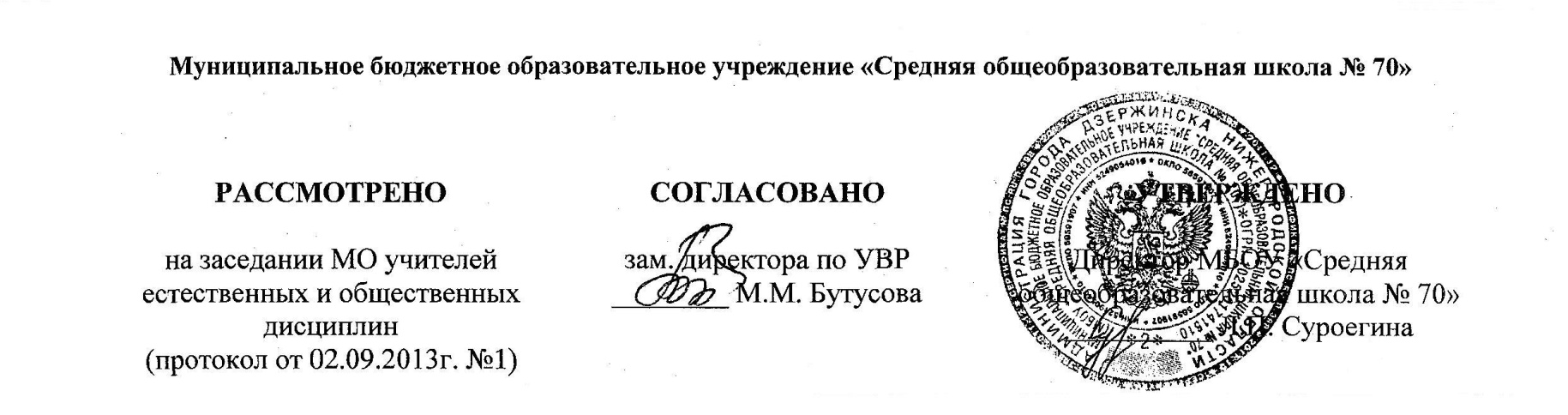 РАБОЧАЯ ПРОГРАММАпо природоведению5  классСоставитель Коршун Татьяна ИвановнаПрограмма разработана на основе  программы основного общего образования по природоведению для 5 класс. Авторы: А.А. Плешаков, Н.И. Сонин. М.: Дрофа, 2010г.г. Дзержинск2014 г.Пояснительная записка.      Курс природоведения в 5 классе продолжает аналогичный курс начальной школы, одновременно являясь пропедевтической основой для изучения естественных наук. Он также завершает изучение природы в рамках единого интегрированного предмета, поэтому в содержании курса большое внимание уделено раскрытию способов и истории познания природы человеком, представлены основные естественные науки, выделена специфическая роль каждой из них в исследовании окружающего мира, в жизни человека.Познакомившись в начальной школе с компонентами природы, ее разнообразием, с природой родного края и своей страны, учащиеся готовы воспринять картину мира, которая раскрывается перед ними в курсе 5 класса. При этом программа построена таким образом, чтобы исключить как дублирование учебного материала начальной школы, так и ненужное забегание вперед.В связи с особой важностью для этого предмета таких методов и приемов учебной деятельности школьников, как наблюдение, проведение несложных опытов, измерений, в программе выделена рубрика «Практические работы».Рабочая программа  составлена на основе программы  основного общего образования по природоведению в 5 классе. Авторы: А.А.Плешаков, Н.И.Сонин. Москва. «Дрофа», 2010 год. На изучение отводится 70 часов, 2 часа в неделю, 5 часов – резервное время.  Общая характеристика учебного предмета«Природоведение» − интегрированный естественнонаучный курс для младших подростков, который сочетает в себе элементы биологии, географии, физики, астрономии, химии и экологии, ОБЖ.Курс по природоведению, включает три основных содержательных раздела: «Как человек изучает природу», «Многообразие тел, веществ и явлений природы» и «Здоровье человека и безопасность жизни». В рамках первого раздела на базе материала начальной школы закладываются основные представления об эмпирическом уровне научного познания: расширяются представления учащихся о наблюдениях, опытах и измерениях и их взаимосвязи при изучении объектов природы. Второй раздел углубляет и систематизирует знания учащихся о природных объектах, затрагивая вопросы связи мира живой и неживой природы. Третий раздел «Здоровье человека и безопасность жизни» включает вопросы сохранения и укрепления здоровья, безопасного поведения в окружающей среде.Цели изучения предметаИзучение природоведения в 5 классе направлено на достижение учащимися следующих целей:освоение знаний о многообразии объектов и явлений природы; связи мира живой и неживой природы; изменениях природной среды под воздействием человека;овладение начальными исследовательскими умениями проводить наблюдения, учет, опыты и измерения, описывать их результаты, формулировать выводы;развитие интереса к изучению природы, интеллектуальных и творческих способностей в процессе решения познавательных задач;воспитание положительного эмоционально-ценностного отношения к природе; стремления действовать в окружающей среде в соответствии с экологическими нормами поведения, соблюдать здоровый образ жизни;применение полученных знаний и умений для решения практических задач в повседневной жизни, безопасного поведения в природной среде, оказания простейших видов первой медицинской помощи.  ТЕМАТИЧЕСКИЙ ПЛАНСОДЕРЖАНИЕ КУРСА  Тема 1. Изучение природы (3 часа)Изучение природы человеком. Естественные науки (астрономия, физика, химия, геология, физическая география, биология, экология). Методы изучения природы: наблюдение, эксперимент (опыт), измерение. Оборудование для научных исследований (лабораторное оборудование, увеличительные приборы, измерительные приборы).■ Практические работыЗнакомство с оборудованием для научных исследований.Проведение наблюдений, опытов и измерений с целью конкретизации знаний о методах изучения природы.Великие естествоиспытатели.Тема 2. Вселенная (14 часов)Представления о Вселенной у древних индийцев, шумеров, греков. Взгляды Пифагора на форму Земли. Модель Вселенной по Аристотелю. Модель Вселенной по ПтолемеюВзгляды на Вселенную в раннем средневековье. Географические открытия XIV—XVII вв. и их влияние на развитие астрономии. Система мира по Н. Копернику.Роль Дж. Бруно и Г. Галилея в развитии и пропаганде учения П. Коперника.Солнечная система, ее состав. Планеты земной группы. Планеты-гиганты. Плутон. Спутники планет. Астероиды. Кометы. Метеоры. Метеориты. Звезды. Многообразие звезд. Созвездия. Солнце как ближайшая к нам звезда.■	ДемонстрацииКарта звездного неба. Модель Солнечной системы. Глобус. Фотографии планет Солнечной системы.■	Практические работыНаблюдение суточного движения Солнца и звезд. Работа с подвижной картой звездного неба.Тема 3. Земля (18 часов)Представления людей о возникновении Земли. Гипотеза — научное предположение.Гипотезы о возникновении Земли (Ж. Бюффон, И. Кант, Д. Джине, О. Ю. Шмидт). Современные взгляды на возникновение Земли и Солнечной системы.Внутреннее строение Земли: ядро, мантия. Земная кора. Различие по толщине материковой и океанической коры. Горные породы. Минералы, полезные ископаемые. Вещества в окружающем мире. Многообразие явлений природы. Природные явления: землетрясения, извержения вулканов, гейзеры.Вещества в окружающем мире и их использование человеком. Примеры веществ, простые и сложные вещества, смеси.Многообразие явлений природы. Физические и химические явления. Примеры превращения веществ в окружающем мире (горение, гниение).Сути планеты. Материки, острова. Характеристик» природных условий материков. Атмосфера. Сопим воздуха. Облака, типы облаков. Нагревание и охлаждение воздуха над сушей и водной поверхностью. Ветер. Погода. Влияние погоды на состояние живых организмов, здоровье людей.Гидросфера, ее части. Водной пар в воздухе. Соленость воды. Воды суши. Ледники. Айсберги. Подъемные воды. Уникальность планеты Земля.Планета Земля как среда обитания живых организмов. Особенности расположения Земли в Солнечной системе, ее вращение, строение, обеспечивающие возможность жизни на планете.■	ДемонстрацииПримеры простых и сложных веществ, смесей. Опыты, демонстрирующие горение веществ. Примеры различных физических явлений: механических (падение тел и т. п.), тепловых (плавление льда и т. п.), световых (разложение белого цвета при прохождении его через призму).■	Практические работы	Описание и сравнение признаков 2—3 веществ.Наблюдение признаков химических реакций. Исследование 1—2 физических явлений (зависимость скорости испарения жидкости от ее температуры, площади поверхности и т. п.).Наблюдение погоды, измерение температуры воздуха, направление скорости ветра. Оценка влияния погодных условий на самочувствие людей.Тема 4. Жизнь на Земле (14 часов)Развитие жизни на Земле: жизнь в древнем океане-, леса каменноугольного периода-, расцвет древних пресмыкающихся - птицы и звери прошлого.Клеточное строение организмов. Оболочка, цитоплазма и ядро — главные части клетки. Делениеклеток. Разнообразие клеток растительного и животного организмов. Половые клетки. Оплодотворение.Разнообразие живого. Царства живой природы. Одноклеточные и многоклеточные организмы, беспозвоночные и позвоночные животные.Наземно-воздушная, водная и почвенная среды обитания организмов. Приспособленность организмов к среде обитания.Растения и животные разных материков (знакомство с отдельными представителями живой природы каждого материка).Природные зоны Земли: тундра, тайга, смешанные и широколиственные леса, травянистые равнины — степи и саванны, пустыни, влажный тропический лес.Жизнь в морях и океанах. Сообщества поверхности и толщи воды, донное сообщество кораллового рифа, глубоководное сообщество.■ Практические работыОпределение (узнавание) наиболее распространенных растений и животных с использованием различных источников информации (фотографий, атласов-определителей, чучел, гербариев и др.). Исследование влияния температуры, света и влажности на прорастание семян JПримеры приспособлений растений и животных к среде обитания. Знакомство с экологическими проблемами местности и доступными путями их решения.Тема 5. Человек на Земле (16 часов)Научные представления о происхождении человека. Древние предки человека: дриопитеки и австралопитеки. Человек умелый. Человек прямоходящий. Человек разумный (неандерталец, кроманьонец, современный человек).Страницы истории географических открытий. Географические представления древнегреческих ученых. Открытие Америки, Австралии, Антарктиды. Великие путешественники — первооткрыватели дм диких земель.Изменения в природе, вызванные деятельностью человека. Кислотные дожди, озоновая дыра, парниковый эффект, радиоактивные отходы.Биологическое разнообразие, его обеднение и пути сохранения. Опустынивание и его причины, борьбы с опустыниванием. Важнейшие экологические проблемы: сохранение биологического разнообразия, борьба с уничтожением лесов и опустыниванием, защита планеты от всех видов загрязнений.Здоровье человека и безопасность жизни.Взаимосвязь здоровья и образа жизни.Вредные привычки и их профилактика. Среда обитания человека.Правила поведения человека в опасных ситуациях природного происхождения. Простейшие способы оказания первой помощи.ДемонстрацииЯдовитые растения и опасные животные своей местности.Практические работыИзмерение своего роста и массы тела. Овладение простейшими способами оказания первой доврачебной помощи.Резервное время — 5 часов. Критерии оценки учебной деятельности по природоведению.Результатом проверки уровня усвоения учебного  материала является отметка.Проверка и оценка знаний проходит в ходе текущих занятий в устной или письменной форме. При оценке знаний учащихся предполагается обращать внимание на правильность, осознанность, логичность и доказательность в изложении материала, точность использования  терминологии, самостоятельность ответа.Устный ответ.Оценка "5" ставится, если ученик: Показывает глубокое и полное знание и понимание всего объёма программного материала; полное понимание сущности рассматриваемых понятий, явлений и закономерностей, теорий, взаимосвязей; Умеет составить полный и правильный ответ на основе изученного материала; выделять главные положения, самостоятельно подтверждать ответ конкретными примерами, фактами; самостоятельно и аргументировано делать анализ, обобщения, выводы. Устанавливать межпредметные (на основе ранее приобретенных знаний) и внутрипредметные связи, творчески применять полученные знания в незнакомой ситуации. Последовательно, чётко, связно, обоснованно и безошибочно излагать учебный материал; давать ответ в логической последовательности с использованием принятой терминологии; делать собственные выводы; формулировать точное определение и истолкование основных понятий, законов, теорий; при ответе не повторять дословно текст учебника; излагать материал литературным языком; правильно и обстоятельно отвечать на дополнительные вопросы учителя. Самостоятельно и рационально использовать наглядные пособия, справочные материалы, учебник, дополнительную литературу, первоисточники; применять систему условных обозначений при ведении записей, сопровождающих ответ; использование для доказательства выводов из наблюдений и опытов; Самостоятельно, уверенно и безошибочно применяет полученные знания в решении проблем на творческом уровне; допускает не более одного недочёта, который легко исправляет по требованию учителя;  записи, сопровождающие ответ, соответствуют требованиям.Оценка "4" ставится, если ученик: Показывает знания всего изученного программного материала. Даёт полный и правильный ответ на основе изученных теорий; незначительные ошибки и недочёты при воспроизведении изученного материала, определения понятий дал неполные, небольшие неточности при использовании научных терминов или в выводах и обобщениях из наблюдений и опытов; материал излагает в определенной логической последовательности, при этом допускает одну негрубую ошибку или не более двух недочетов и может их исправить самостоятельно при требовании или при небольшой помощи преподавателя; в основном усвоил учебный материал; подтверждает ответ конкретными примерами; правильно отвечает на дополнительные вопросы учителя. Умеет самостоятельно выделять главные положения в изученном материале; на основании фактов и примеров обобщать, делать выводы, устанавливать внутрипредметные связи. Применять полученные знания на практике в видоизменённой ситуации, соблюдать основные правила культуры устной речи и сопровождающей письменной, использовать научные термины; В  основном правильно даны определения понятий и использованы научные термины; Ответ самостоятельный; Наличие неточностей в изложении  материала; Определения понятий неполные, допущены незначительные нарушения последовательности изложения, небольшие неточности при использовании научных терминов или в выводах и обобщениях;Связное и последовательное изложение; при помощи наводящих вопросов учителя восполняются сделанные пропуски;Наличие конкретных представлений и элементарных реальных понятий изучаемых  явлений.Оценка "3" ставится, если ученик: Усвоил основное содержание учебного материала, имеет пробелы в усвоении материала, не препятствующие дальнейшему усвоению программного материала; Материал излагает несистематизированно, фрагментарно, не всегда последовательно; Показывает недостаточную сформированность отдельных знаний и умений; выводы и обобщения аргументирует слабо, допускает в них ошибки. Допустил ошибки и неточности в использовании научной терминологии, определения понятий дал недостаточно четкие; Не использовал в качестве доказательства выводы и обобщения из наблюдений, фактов, опытов или допустил ошибки при их изложении; Испытывает затруднения в применении знаний, необходимых для решения задач различных типов, при объяснении конкретных явлений на основе теорий и законов, или в подтверждении конкретных примеров практического применения теорий; Отвечает неполно на вопросы учителя (упуская и основное), или воспроизводит содержание текста учебника, но недостаточно понимает отдельные положения, имеющие важное значение в этом тексте; Обнаруживает недостаточное понимание отдельных положений при воспроизведении текста учебника (записей, первоисточников) или отвечает неполно на вопросы учителя, допуская одну-две грубые ошибки. Оценка "2" ставится, если ученик: Не усвоил и не раскрыл основное содержание материала; Не делает выводов и обобщений. Не знает и не понимает значительную или основную часть программного материала в пределах поставленных вопросов; Имеет слабо сформированные и неполные знания и не умеет применять их к решению конкретных вопросов и задач по образцу; При ответе (на один вопрос) допускает более двух грубых ошибок, которые не может исправить даже при помощи учителя. ТРЕБОВАНИЯ К УРОВНЮ ПОДГОТОВКИ УЧАЩИХСЯ, ЗАКАНЧИВАЮЩИХ 5 КЛАССВ результате изучения природоведения ученик должен:знать/понимать• многообразие тел, веществ и явлений природы и их простейшие классификации; отдельные методы изучения природы;строение живой клетки (главные части);царства живой природы (перечислять, приводить примеры представителей);среды обитания организмов, важнейшие природные зоны Земли (перечислять и кратко характеризовать);природные сообщества морей и океанов (перечислять, приводить примеры организмов);изменения в природе, вызванные деятельностью человека (на уровне представлений);важнейшие экологические проблемы (перечислять и кратко характеризовать);основные характеристики погоды, факторы здорового образа жизни, экологические проблемы своей местности и пути их решения;уметьузнавать наиболее распространенные растения и животных своей местности (в том числе редкие и охраняемые виды); определять названия растений и животных с использованием атласа-определителя;приводить примеры физических явлений, явлений превращения веществ, приспособлений растений к различным способам размножения; приспособлений животных к условиям среды обитания; изменений в окружающей среде под воздействием человека;указывать на модели положения Солнца и Земли в Солнечной системе;находить несколько созвездий Северного полушария при помощи звездной карты;описывать собственные наблюдения или опыты, различать в них цель, условия проведения и полученные результаты;сравнивать природные объекты не менее чем по 3—4 признакам;описывать по предложенному плану внешний вид изученных тел и веществ;использовать дополнительные источники информации для выполнения учебной задачи;находить значение указанных терминов в справочной литературе;кратко пересказывать доступный по объему текст естественнонаучного характера; выделять его главную мысль;использовать изученную естественнонаучную лексику в самостоятельно подготовленных устных сообщений (2—3 минуты);пользоваться приборами для измерения изученных физических величин;следовать правилам безопасности при проведении практических работ;использовать приобретенные знания и умения в практической деятельности и повседневной жизни для:определения сторон горизонта с помощью компаса, Полярной звезды или местных признаков;измерения роста, температуры и массы тела, сравнения показателей своего развития с возрастными нормами;определения наиболее распространенных в данной местности ядовитых растений, грибов и опасных животных; следования нормам экологического и безопасного поведения в природной среде;составления простейших рекомендаций по содержанию и уходу за комнатными и другими культурными растениями, домашними животными;оказания первой помощи при капиллярных кровотечениях, несложных травмах.Учебно-методический комплект1.  А.А.Плешаков, Н.И.Сонин. Программа для общеобразовательных учреждений. Программа основного общего образования по природоведению. Москва. «Дрофа».  2010 год.  2. А.А. Плешаков, Н.И. Сонин. Учебник  «Природоведение, 5 класс», М.: Дрофа, 2009 годКалендарно – тематическое планированиеНазвание темыКол-во часовПрактические работыТема 1Изучение природы53Тема 2Вселенная142Тема 3Земля182Тема 4Жизнь на Земле144Тема5Человек на Земле162Итого:Итого:65+5 (резерв)13№п/пТема и тип урокаЭлементы содержанияЭлементы содержанияТребования к уровню подготовкиучащихсяТребования к уровню подготовкиучащихсяТекущий и промежуточ-ный контрольТекущий и промежуточ-ный контрольДатаДатаДеятельность учащихсяДеятельность учащихсяМатериалы к урокуМатериалы к урокуМатериалы к урокуМатериалы к урокуМатериалы к уроку№п/пТема и тип урокаЭлементы содержанияЭлементы содержанияТребования к уровню подготовкиучащихсяТребования к уровню подготовкиучащихсяТекущий и промежуточ-ный контрольТекущий и промежуточ-ный контрольДатаДатаДеятельность учащихсяДеятельность учащихсяЦОРЦОРЦОРЦОРТЕМА 1. ИЗУЧЕНИЕ ПРИРОДЫ  (3ч)ТЕМА 1. ИЗУЧЕНИЕ ПРИРОДЫ  (3ч)ТЕМА 1. ИЗУЧЕНИЕ ПРИРОДЫ  (3ч)ТЕМА 1. ИЗУЧЕНИЕ ПРИРОДЫ  (3ч)ТЕМА 1. ИЗУЧЕНИЕ ПРИРОДЫ  (3ч)ТЕМА 1. ИЗУЧЕНИЕ ПРИРОДЫ  (3ч)ТЕМА 1. ИЗУЧЕНИЕ ПРИРОДЫ  (3ч)ТЕМА 1. ИЗУЧЕНИЕ ПРИРОДЫ  (3ч)ТЕМА 1. ИЗУЧЕНИЕ ПРИРОДЫ  (3ч)ТЕМА 1. ИЗУЧЕНИЕ ПРИРОДЫ  (3ч)ТЕМА 1. ИЗУЧЕНИЕ ПРИРОДЫ  (3ч)ТЕМА 1. ИЗУЧЕНИЕ ПРИРОДЫ  (3ч)ТЕМА 1. ИЗУЧЕНИЕ ПРИРОДЫ  (3ч)ТЕМА 1. ИЗУЧЕНИЕ ПРИРОДЫ  (3ч)ТЕМА 1. ИЗУЧЕНИЕ ПРИРОДЫ  (3ч)ТЕМА 1. ИЗУЧЕНИЕ ПРИРОДЫ  (3ч)ТЕМА 1. ИЗУЧЕНИЕ ПРИРОДЫ  (3ч)ТЕМА 1. ИЗУЧЕНИЕ ПРИРОДЫ  (3ч)1.Изучение природы человекомУрок изучения новых знанийЧто изучают естественные науки (астрономия, физика, химия, физическая география, биология, экология)Что изучают естественные науки (астрономия, физика, химия, физическая география, биология, экология)1чЗнать естественные наукиЗнать естественные наукиБеседа. Работа с текстом учебника и тематическими картамиПрактическая работа № 1. Знакомство с оборудованием для научных исследованийБеседа. Работа с текстом учебника и тематическими картамиПрактическая работа № 1. Знакомство с оборудованием для научных исследованийА,бА,бОпределяют    разнообразные тела, вещества и явления природы (приводят примеры)Подготавливают презентацию «Естественные науки» Выполняют пр.р.Определяют    разнообразные тела, вещества и явления природы (приводят примеры)Подготавливают презентацию «Естественные науки» Выполняют пр.р.Презентация  «Естественные науки»Презентация  «Естественные науки»Презентация  «Естественные науки»Презентация  «Естественные науки»ИллюстрацииГлобус2Естественные наукиКомбинированныйЕстественные науки и ихклассификацию (астрономия, физика, химия, физическая география, биология, экология).Естественные науки и ихклассификацию (астрономия, физика, химия, физическая география, биология, экология).1чУметь классифицировать различные наукиУметь классифицировать различные наукиУстный опрос. Беседа. Анализ текста учебникаПрактическая работа № 2. Проведение наблюдений, опытов и измерений с целью конкретизации знаний о методах изучения природыУстный опрос. Беседа. Анализ текста учебникаПрактическая работа № 2. Проведение наблюдений, опытов и измерений с целью конкретизации знаний о методах изучения природыА,бА,бОбсуждают презентацииСоставляют классификацию естественных наук Выполняют пр.работуОбсуждают презентацииСоставляют классификацию естественных наук Выполняют пр.работуПрезентация «Семья биологических наук»Презентация «Семья биологических наук»Презентация «Семья биологических наук»Презентация «Семья биологических наук»Иллюстрации3Методы изучения природыКомбинированныйОсновные  методы изучения природы (наблюдение, эксперимент (опыт), измерение.)Великие естествоиспытателиОборудование для различных методов изученияОсновные  методы изучения природы (наблюдение, эксперимент (опыт), измерение.)Великие естествоиспытателиОборудование для различных методов изучения1чАнализировать и знать основные методы изученияАнализировать и знать основные методы изученияУстный опрос. Беседа. Анализ текста учебникаПрактическая работа № 3. Великие естествоиспытателиУстный опрос. Беседа. Анализ текста учебникаПрактическая работа № 3. Великие естествоиспытателиА,бА,бПриводят примеры различных методов изучения природы(наблюдение, эксперимент (опыт), измерение), и приборы для их изученияЗнакомятся с оборудованием для научных исследований (лабораторное оборудование, увеличительные приборы, измерительные приборы).Анализируют текст учебникаПодготавливают презентацию «Как представляли себе Вселенную древние люди» Выполняют пр.работуПриводят примеры различных методов изучения природы(наблюдение, эксперимент (опыт), измерение), и приборы для их изученияЗнакомятся с оборудованием для научных исследований (лабораторное оборудование, увеличительные приборы, измерительные приборы).Анализируют текст учебникаПодготавливают презентацию «Как представляли себе Вселенную древние люди» Выполняют пр.работуПрезентация «Великие естествоиспытатели»Презентация «Великие естествоиспытатели»Презентация «Великие естествоиспытатели»Презентация «Великие естествоиспытатели»ИллюстрацииПортреты естествоиспытателейОборудование для лабораторных исследований (лабораторное оборудование, увеличительные приборыТЕМА 2. ВСЕЛЕННАЯ (14 ч.)ТЕМА 2. ВСЕЛЕННАЯ (14 ч.)ТЕМА 2. ВСЕЛЕННАЯ (14 ч.)ТЕМА 2. ВСЕЛЕННАЯ (14 ч.)ТЕМА 2. ВСЕЛЕННАЯ (14 ч.)ТЕМА 2. ВСЕЛЕННАЯ (14 ч.)ТЕМА 2. ВСЕЛЕННАЯ (14 ч.)ТЕМА 2. ВСЕЛЕННАЯ (14 ч.)ТЕМА 2. ВСЕЛЕННАЯ (14 ч.)ТЕМА 2. ВСЕЛЕННАЯ (14 ч.)ТЕМА 2. ВСЕЛЕННАЯ (14 ч.)ТЕМА 2. ВСЕЛЕННАЯ (14 ч.)ТЕМА 2. ВСЕЛЕННАЯ (14 ч.)ТЕМА 2. ВСЕЛЕННАЯ (14 ч.)ТЕМА 2. ВСЕЛЕННАЯ (14 ч.)ТЕМА 2. ВСЕЛЕННАЯ (14 ч.)ТЕМА 2. ВСЕЛЕННАЯ (14 ч.)ТЕМА 2. ВСЕЛЕННАЯ (14 ч.)4Представления о Вселенной у древних индейцев, шумеров, грековУрок изучения новых знанийВселеннаяКак накапливались знания и представления о ВселеннойВселеннаяКак накапливались знания и представления о Вселенной1чПриводить примеры представления о Вселенной у др. людейПриводить примеры представления о Вселенной у др. людейУстный опрос. Беседа. Анализ текста учебникаАнализ иллюстрацийУстный опрос. Беседа. Анализ текста учебникаАнализ иллюстрацийА,бА,бОбсуждают презентацииАнализируют текст учебника,Приводят примеры.Анализируют иллюстрацииОбсуждают презентацииАнализируют текст учебника,Приводят примеры.Анализируют иллюстрацииПрезентации «Как древние люди представляли себе Вселенную»Презентации «Как древние люди представляли себе Вселенную»Презентации «Как древние люди представляли себе Вселенную»Презентации «Как древние люди представляли себе Вселенную»Иллюстрации5.Взгляды Пифагора на форму ЗемлиКомбинированныйПифагор – великий математик (ок. 580-500 до н.э.)Пифагор – великий математик (ок. 580-500 до н.э.)1чУстный опрос. Беседа. Анализ текста учебникаУстный опрос. Беседа. Анализ текста учебникаА,бА,бАнализируют текст учебника и знакомятся со взглядами Пифагора на форму ЗемлиАнализируют текст учебника и знакомятся со взглядами Пифагора на форму Земли6Модель Вселенной по Аристотелю и ПтолемеюКомбинированныйВзгляды на Вселенную великих ученых Аристотеля и ПтолемеяВзгляды на Вселенную великих ученых Аристотеля и Птолемея1чПриводить примеры различных систем мираПриводить примеры различных систем мираФронтальный опрос. БеседаАнализ текста и иллюстрацийФронтальный опрос. БеседаАнализ текста и иллюстрацийА,бА,бАнализируют текст учебника и иллюстрацииАнализируют текст учебника и иллюстрацииИллюстрации7Взгляды на Вселенную в раннем средневековье.КомбинированныйГеографические открытия к 14-17 вв. и их влияние на развитие астрономииГеографические открытия к 14-17 вв. и их влияние на развитие астрономии1чПриводить примеры открытий мореходов Португалии и ИспанииПриводить примеры открытий мореходов Португалии и ИспанииУстный опрос. Беседа. Анализ текста учебникаАнализ иллюстрацийУстный опрос. Беседа. Анализ текста учебникаАнализ иллюстрацийА,бА,бАнализируют текст учебника и иллюстрацииПриводят примеры географ. открытийПодготавливают презентациюАнализируют текст учебника и иллюстрацииПриводят примеры географ. открытийПодготавливают презентациюИллюстрации8Система мира по КоперникуКомбинированныйСоздание новой модели ВселеннойСоздание новой модели Вселенной1чПриводить примеры взглядов на Вселенную (Пифагор, Аристотель, Птолемей, Аристарх Самосский)Приводить примеры взглядов на Вселенную (Пифагор, Аристотель, Птолемей, Аристарх Самосский)Устный опрос. Беседа. Анализ текста учебникаАнализ иллюстрацийУстный опрос. Беседа. Анализ текста учебникаАнализ иллюстрацийА,бА,бПринимают участие в обсуждении презентаций Анализируют текст учебника и иллюстрацииПринимают участие в обсуждении презентаций Анализируют текст учебника и иллюстрацииПрезентация  «Ученые, перевернувшие мир»Презентация  «Ученые, перевернувшие мир»Презентация  «Ученые, перевернувшие мир»Презентация  «Ученые, перевернувшие мир»Иллюстрации9Роль Д.Бруно и Галилея в развитии и пропаганде учения Н. КоперникаКомбинированныйСоздание телескопа Галилеем. Учения Н. КоперникаСоздание телескопа Галилеем. Учения Н. Коперника1чПриводить примеры взглядов на Вселенную Н. КоперникаПриводить примеры взглядов на Вселенную Н. КоперникаУстный опрос. Беседа. Анализ текста учебникаАнализ иллюстраций Устный опрос. Беседа. Анализ текста учебникаАнализ иллюстраций А,бА,бАнализируют текст учебника и иллюстрацииОбсуждают учения Н. КоперникаПодготавливают презентациюАнализируют текст учебника и иллюстрацииОбсуждают учения Н. КоперникаПодготавливают презентациюИллюстрации10Солнечная система, ее состав.Планеты земной группыУрок изучения новых знанийСоседи СолнцаПланеты земной группыСоседи СолнцаПланеты земной группы1ч Знать состав Солнечной системы Знать состав Солнечной системыБеседа. Анализ текста учебникаАнализ иллюстрацийРабота с глобусом и  тематическими  картами, к.картамиБеседа. Анализ текста учебникаАнализ иллюстрацийРабота с глобусом и  тематическими  картами, к.картамиА,бА,бПринимают обсуждение презентации «Планеты земной группы»Анализируют текст учебника и иллюстрацииВыполняют работу на к.к.Подготавливают презентации «Планеты-гиганты» Дают характеристику планет по плану: а) удаленность от Солнцаб) размерыв) атмосфераг) поверхностьд) спутникиПринимают обсуждение презентации «Планеты земной группы»Анализируют текст учебника и иллюстрацииВыполняют работу на к.к.Подготавливают презентации «Планеты-гиганты» Дают характеристику планет по плану: а) удаленность от Солнцаб) размерыв) атмосфераг) поверхностьд) спутникиПрезентация «Планеты земной группы»Презентация «Планеты земной группы»Презентация «Планеты земной группы»Презентация «Планеты земной группы»ИллюстрацииКонтурные картыАтласГлобус11Планеты – гигантыКомбинированныйСоседи СолнцаПлутон.Соседи СолнцаПлутон.1чЗнать строение Солнечной системыСоставлять характеристику планет по плануЗнать строение Солнечной системыСоставлять характеристику планет по плануБеседа. Анализ текста учебника,иллюстрацийБеседа. Анализ текста учебника,иллюстрацийА,бА,бПринимают участие в обсуждении презентаций и выделяют черты сходства и различий планет С. системы.Составляют сравнительную характеристику планет по плануПринимают участие в обсуждении презентаций и выделяют черты сходства и различий планет С. системы.Составляют сравнительную характеристику планет по плануПрезентация «Планеты-гиганты»Презентация «Планеты-гиганты»Презентация «Планеты-гиганты»Презентация «Планеты-гиганты»ИллюстрацииКонтурные картыАтласГлобус12Спутники планетКомбинированныйЕстественные спутникиЕстественные спутники1чЗнать  планеты Солнечной системыЗнать  планеты Солнечной системыБеседа. Анализ текста учебника,иллюстраций Беседа. Анализ текста учебника,иллюстраций А,бА,бАнализируют текст учебника, карты атласа и иллюстрацииАнализируют текст учебника, карты атласа и иллюстрацииИллюстрацииАтлас13Астероиды. КометыКомбинированныйНебесные телаДжузеппе Пиацци- итальянский астороном.Астероид  ЦерераКометы – часть Солнечной системыКомета ГаллеяНебесные телаДжузеппе Пиацци- итальянский астороном.Астероид  ЦерераКометы – часть Солнечной системыКомета Галлея1чОтличие планет от астероидов.Строение кометОтличие планет от астероидов.Строение кометБеседа. Анализ текста учебника,иллюстрацийБеседа. Анализ текста учебника,иллюстрацийА,бА,бОбсуждают  презентации Анализируют текст учебника, карты атласа и иллюстрации  и характеризуют черты сходства и различия между планетами и астероидами, различие астероидов по массе и размерамОбсуждают  презентации Анализируют текст учебника, карты атласа и иллюстрации  и характеризуют черты сходства и различия между планетами и астероидами, различие астероидов по массе и размерамПрезентация «Небесные тела»Презентация «Небесные тела»Презентация «Небесные тела»Презентация «Небесные тела»ИллюстрацииАтлас14Метеоры и метеоритыКомбинированныйМетеоритный дождь. Метеориты: каменные, железные и железокаменныеТунгусский метеоритМетеоритные кратеры Метеоритный дождь. Метеориты: каменные, железные и железокаменныеТунгусский метеоритМетеоритные кратеры 1чЗнать отличительные черты метеоров и метеоритов.Способы защиты Земли  от падения метеоритов и метеоритовЗнать отличительные черты метеоров и метеоритов.Способы защиты Земли  от падения метеоритов и метеоритовБеседа. Анализ текста учебника,ИллюстрацийБеседа. Анализ текста учебника,ИллюстрацийА,бА,бАнализируют иллюстрации, текст учебника: классифицируют метеориты по составу, размерам и массе.Определяют самый большой метеоритный кратер (США, штат Аризона – диаметр 1200м, глубина – 200м)Подготавливают презентации «Звезды и созвездия»Анализируют иллюстрации, текст учебника: классифицируют метеориты по составу, размерам и массе.Определяют самый большой метеоритный кратер (США, штат Аризона – диаметр 1200м, глубина – 200м)Подготавливают презентации «Звезды и созвездия»Презентация «Небесные тела»Презентация «Небесные тела»Презентация «Небесные тела»Презентация «Небесные тела»ИллюстрацииАтлас15Звезды. Многообразие звездУрок изучения новых знанийЗвезды – огромные пылающие шары, расположенные далеко от ЗемлиРазличие звездПолярная звезда – ориентир звездного небаЗвезды – огромные пылающие шары, расположенные далеко от ЗемлиРазличие звездПолярная звезда – ориентир звездного неба1чЗнать: Солнце – источник света, энергии и жизни на ЗемлеЗнать: Солнце – источник света, энергии и жизни на ЗемлеБеседа. Анализ текста учебника,ИллюстрацийПрактическая работа № 4. Наблюдение суточного движения Солнца и звездБеседа. Анализ текста учебника,ИллюстрацийПрактическая работа № 4. Наблюдение суточного движения Солнца и звездА,бА,бПринимают участие в обсуждении презентаций.Анализируют текст учебника и иллюстрации и делают вывод, что все звезды отличаются друг от друга по температуре, цвету, размерам ,массе и удаленности от Земли.Выполняют практическую работуЗнакомятся с подвижной картой звездного небаПринимают участие в обсуждении презентаций.Анализируют текст учебника и иллюстрации и делают вывод, что все звезды отличаются друг от друга по температуре, цвету, размерам ,массе и удаленности от Земли.Выполняют практическую работуЗнакомятся с подвижной картой звездного небаПрезентация «Звездное небо» Презентация «Звездное небо» Презентация «Звездное небо» Презентация «Звездное небо» ИллюстрацииАтласПодвижная карта звездного неба16СозвездияКомбинированныйЛегенды и мифы о созвездияхЛегенды и мифы о созвездиях1чЗнать: зодиакальные созвездияЗнать: зодиакальные созвездияФронтальный опрос. Беседа. Анализ текста учебника,ИллюстрацийПрактическая работа № 5  Работа с подвижной картой звездного небаФронтальный опрос. Беседа. Анализ текста учебника,ИллюстрацийПрактическая работа № 5  Работа с подвижной картой звездного небаА,бА,бОбсуждают презентацииХарактеризуют названия созвездий и выделяют 88 участков звездного неба.Выполняют практическую работу . Работают с картой подвижного небаОбсуждают презентацииХарактеризуют названия созвездий и выделяют 88 участков звездного неба.Выполняют практическую работу . Работают с картой подвижного небаПрезентация «Созвездия»Презентация «Созвездия»Презентация «Созвездия»Презентация «Созвездия»ИллюстрацииАтласПодвижная карта звездного неба17Солнце – как ближайшая к нам звездаОбобщения знанийСолнце – раскаленное небесное тело - звездаСолнце – раскаленное небесное тело - звезда1чЗнать: значение Солнца для жизни на Земле (приводить примеры)Знать: значение Солнца для жизни на Земле (приводить примеры)Фронтальный опрос. Беседа. Анализ текста учебника,ИллюстрацийТестФронтальный опрос. Беседа. Анализ текста учебника,ИллюстрацийТестА,бА,бАнализируют текст учебника и иллюстрации и выявляют механизм влияния Солнца на нашу планету, дают сравнительную характеристику Солнца и других звезд по различным  признакам.Выполняют тестовые заданияАнализируют текст учебника и иллюстрации и выявляют механизм влияния Солнца на нашу планету, дают сравнительную характеристику Солнца и других звезд по различным  признакам.Выполняют тестовые заданияПрезентация «Звезда по имени Солнце»Презентация «Звезда по имени Солнце»Презентация «Звезда по имени Солнце»Презентация «Звезда по имени Солнце»ИллюстрацииАтласТЕМА 3.  ЗЕМЛЯ (18 ч.)ТЕМА 3.  ЗЕМЛЯ (18 ч.)ТЕМА 3.  ЗЕМЛЯ (18 ч.)ТЕМА 3.  ЗЕМЛЯ (18 ч.)ТЕМА 3.  ЗЕМЛЯ (18 ч.)ТЕМА 3.  ЗЕМЛЯ (18 ч.)ТЕМА 3.  ЗЕМЛЯ (18 ч.)ТЕМА 3.  ЗЕМЛЯ (18 ч.)ТЕМА 3.  ЗЕМЛЯ (18 ч.)ТЕМА 3.  ЗЕМЛЯ (18 ч.)ТЕМА 3.  ЗЕМЛЯ (18 ч.)ТЕМА 3.  ЗЕМЛЯ (18 ч.)ТЕМА 3.  ЗЕМЛЯ (18 ч.)ТЕМА 3.  ЗЕМЛЯ (18 ч.)ТЕМА 3.  ЗЕМЛЯ (18 ч.)ТЕМА 3.  ЗЕМЛЯ (18 ч.)ТЕМА 3.  ЗЕМЛЯ (18 ч.)ТЕМА 3.  ЗЕМЛЯ (18 ч.)18.Представления людей о возникновении ЗемлиУрок изучения новых знанийЗемля – наш дом.Земля - шарЗемля – наш дом.Земля - шар1чЗнать: формы и размеры Земли.(Расчеты Эратосфена, 3 в. до н.э.)Вращение Земли вокруг Солнца и своей оси.(Учение Н.Коперника о вращении небесных тел)Расстояние Земли до Солнца и ЛуныПутешествия Ф.МагелланаЗнать: формы и размеры Земли.(Расчеты Эратосфена, 3 в. до н.э.)Вращение Земли вокруг Солнца и своей оси.(Учение Н.Коперника о вращении небесных тел)Расстояние Земли до Солнца и ЛуныПутешествия Ф.МагелланаБеседа. Анализ текста учебника,иллюстрацийБеседа. Анализ текста учебника,иллюстрацийА,бА,бРаботают с глобусом – моделью ЗемлиОбсуждают презентации.Выявляют значение вращения Земли вокруг Солнца и своей оси (смена времен суток и времен года)Работают с глобусом – моделью ЗемлиОбсуждают презентации.Выявляют значение вращения Земли вокруг Солнца и своей оси (смена времен суток и времен года)Презентация «Планета Земля»Презентация «Планета Земля»Презентация «Планета Земля»Презентация «Планета Земля»ИллюстрацииАтласГлобус19Гипотезы возникновения Земли.КомбинированныйСовременные взгляды на возникновение Земли и Солнечной системыСовременные взгляды на возникновение Земли и Солнечной системы1чЗнать: представления древних и современных  людей о возникновении ЗемлиЗнать: представления древних и современных  людей о возникновении ЗемлиУстный опрос. Беседа. Анализ текста учебника,иллюстрацийУстный опрос. Беседа. Анализ текста учебника,иллюстрацийА,б1А,б1Анализируют текст учебника и знакомятся с гипотезами возникновения Земли  и сравнивают их, находят черты сходства и различия  (И.Кант, П. Лаплас, Ж. Бюффон, О.Ю. Шмидт).Характеризуют современные взгляды на возникновение ЗемлиРаботают с источниками географической информацииАнализируют текст учебника и знакомятся с гипотезами возникновения Земли  и сравнивают их, находят черты сходства и различия  (И.Кант, П. Лаплас, Ж. Бюффон, О.Ю. Шмидт).Характеризуют современные взгляды на возникновение ЗемлиРаботают с источниками географической информацииИллюстрацииИсточники географической информации20.Внутренне строение ЗемлиУрок изучения новых знанийЯдро, мантия, земная кораЯдро, мантия, земная кора1чУметь анализироватьисточники географических знаний, текст учебника и иллюстрацииУметь анализироватьисточники географических знаний, текст учебника и иллюстрацииФронтальный опрос. Беседа.Анализ текста учебника, карт атласа и иллюстрацийФронтальный опрос. Беседа.Анализ текста учебника, карт атласа и иллюстрацийА,бА,бАнализируют текст учебника  и иллюстрации, источники географических знаний и делают вывод о внутреннем строении Земли:Ядро делится на два слоя – внутренне и внешнее. Т 6000 градусов. Состоит из железа и никеля. Мантия различается по составу (жидкая и твердая).  Земная кора различается по мощности (материковая и океаническая)Анализируют текст учебника  и иллюстрации, источники географических знаний и делают вывод о внутреннем строении Земли:Ядро делится на два слоя – внутренне и внешнее. Т 6000 градусов. Состоит из железа и никеля. Мантия различается по составу (жидкая и твердая).  Земная кора различается по мощности (материковая и океаническая)Презентация «Внутренне строение Земли»Презентация «Внутренне строение Земли»Презентация «Внутренне строение Земли»Презентация «Внутренне строение Земли»АтласИллюстрацииИсточники географических знаний21Горные породы. Минералы.Комбинированный  Литосферные плиты. Природные ископаемые«Маленькая экскурсия в мир камней»: -магматические, осадочные, метаморфические Литосферные плиты. Природные ископаемые«Маленькая экскурсия в мир камней»: -магматические, осадочные, метаморфические1чЗнать: отличие горных пород от минераловЗнать: отличие горных пород от минераловА,бА,бОпределяют, что земная кора – источник самых разнообразных ПИ. Классифицируют ПИ по происхождению: магматические, осадочные, метаморфическиеАнализируют иллюстрации о движении ЛП.Работая с коллекций ГП, определяют  их различие: по цвету, блеску и другим свойствамОпределяют, что земная кора – источник самых разнообразных ПИ. Классифицируют ПИ по происхождению: магматические, осадочные, метаморфическиеАнализируют иллюстрации о движении ЛП.Работая с коллекций ГП, определяют  их различие: по цвету, блеску и другим свойствамПрезентация «Горные породы и минералы»Презентация «Горные породы и минералы»Презентация «Горные породы и минералы»Презентация «Горные породы и минералы»АтласИллюстрацииИсточники географических знанийКоллекция горных пород и минералов22Природные явления землетрясения, извержения вулканов, гейзеры: КомбинированныйСейсмические районы Земли.Землетрясения, извержения вулканов, гейзерыСейсмические районы Земли.Землетрясения, извержения вулканов, гейзеры1чУметь находить на карте вулканы и определять зоны землетрясенийУметь находить на карте вулканы и определять зоны землетрясенийФронтальный опрос. Беседа.Анализ текста учебника, карт атласа и иллюстраций Фронтальный опрос. Беседа.Анализ текста учебника, карт атласа и иллюстраций А,бА,бПринимают участие в обсуждении презентацииРаботают с физ. и контурными картами (наносят вулканы)Принимают участие в обсуждении презентацииРаботают с физ. и контурными картами (наносят вулканы)Презентация«Камчатка – страна вулканов и гейзеров»Презентация«Камчатка – страна вулканов и гейзеров»Презентация«Камчатка – страна вулканов и гейзеров»Презентация«Камчатка – страна вулканов и гейзеров»АтласКонтурные картыИллюстрации 23.Вещества в окружающем мире.Урок изучения новых знанийИспользование веществ человеком Классификация веществ на простые и сложные,примеси.Использование веществ человеком Классификация веществ на простые и сложные,примеси.1чЗнать отличие тела от веществаУметь приводить примеры.Отличие и сходство тел живой и неживой природыЗнать отличие тела от веществаУметь приводить примеры.Отличие и сходство тел живой и неживой природыБеседа.Анализ текста учебника, карт атласа и иллюстрацийПрактическая работа № 6. Описание и сравнение 2-3 веществ. Наблюдение признаков хим.реакций. Исследование 1-2 физических явлений (зависимость скорости испарения жидкости от температуры, площади поверхности и т.д.)Беседа.Анализ текста учебника, карт атласа и иллюстрацийПрактическая работа № 6. Описание и сравнение 2-3 веществ. Наблюдение признаков хим.реакций. Исследование 1-2 физических явлений (зависимость скорости испарения жидкости от температуры, площади поверхности и т.д.)А,бА,бВыполняют практическую работу. Анализируют схему и делают вывод, что тела различаются формой, цветом, размерами, состоянием.Выполняют практическую работу. Анализируют схему и делают вывод, что тела различаются формой, цветом, размерами, состоянием.ИллюстрацииСхемы.  Оборудование для опыта: стеклянный стакан с водой, гвоздь, мячик, проволока24.Многообразие  явлений природы.КомбинированныйФизические и химические явленияФизические и химические явления1чЗнать простые и сложные вещества.Уметь распознавать хим. и физ. явления.Приводить примеры физ. и хим. явленийЗнать простые и сложные вещества.Уметь распознавать хим. и физ. явления.Приводить примеры физ. и хим. явленийБеседа.Анализ текста учебника, карт атласа и иллюстрацийПроведение опытаАнализ схем: простых и сложных, органических и неорганических веществ Беседа.Анализ текста учебника, карт атласа и иллюстрацийПроведение опытаАнализ схем: простых и сложных, органических и неорганических веществ А,бА,бАнализируют текст учебника, схемы и иллюстрации и определяют черты сходства и различия физ.явлений (это изменение по состоянию и форме вещества; они делятся на тепловые, электрические, световые, звуковые, электрические и магнитные) и хим. явлений (это образование одного или нескольких новых веществ).Проводят опытАнализируют текст учебника, схемы и иллюстрации и определяют черты сходства и различия физ.явлений (это изменение по состоянию и форме вещества; они делятся на тепловые, электрические, световые, звуковые, электрические и магнитные) и хим. явлений (это образование одного или нескольких новых веществ).Проводят опытПрезентация «Разнообразие явлений природы»Презентация «Разнообразие явлений природы»Презентация «Разнообразие явлений природы»Презентация «Разнообразие явлений природы»ИллюстрацииОборудование для опыта:Сера, железо, пробирка, держатель, спиртовка25Суша планетыУрок изучения новых  знанийМатерики и океаны.Части света. ОстроваМатерики и океаны.Части света. Острова1чУметь работать с тематическими картами и находить материки, океаны и острова Уметь работать с тематическими картами и находить материки, океаны и острова Беседа. Работа с тематическими и контурными картами, иллюстрациямиБеседа. Работа с тематическими и контурными картами, иллюстрациямиА,бА,бОбсуждают презентациюАнализируют физические  карты и наносят на к.к материки, острова и океаныОпределяют черты сходства и различия материков и океанов., материков и частей светаОбсуждают презентациюАнализируют физические  карты и наносят на к.к материки, острова и океаныОпределяют черты сходства и различия материков и океанов., материков и частей светаПрезентация «Суша планеты»Презентация «Суша планеты»Презентация «Суша планеты»Презентация «Суша планеты»Физ. карта мира и полушарийАтласКонт. КартыИллюстрации26.Характеристика природных условий материковКомбинированныйОсобенности природных условий материковОсобенности природных условий материков1чУметь работать с тематическими картамиУметь работать с тематическими картамиФронтальный опрос. Беседа. Работа с тематическими и контурными картами, иллюстрациямиФронтальный опрос. Беседа. Работа с тематическими и контурными картами, иллюстрациямиА,бА,бАнализируют тематические карты, иллюстрации и выявляют разнообразие природы материков (рельефа, климата, внутренних вод и т.д.) и наносят изучаемые объекты на к.к.Анализируют тематические карты, иллюстрации и выявляют разнообразие природы материков (рельефа, климата, внутренних вод и т.д.) и наносят изучаемые объекты на к.к.Презентация «Уникальность природы материков»Презентация «Уникальность природы материков»Презентация «Уникальность природы материков»Презентация «Уникальность природы материков»Физ. карта мира и полушарийАтласКонт. КартыИллюстрации27АтмосфераУрок изучения новых знанийСостав воздуха. Облака и их типыСостав воздуха. Облака и их типы1чУметь классифицировать облака (перистые, кучевые, слоистые) Уметь классифицировать облака (перистые, кучевые, слоистые) Беседа. Работа с текстом учебника, схемами и иллюстрациями, климатической  картой атласаБеседа. Работа с текстом учебника, схемами и иллюстрациями, климатической  картой атласаА,бА,бАнализируют текст учебника, схемы и климатическую карту и делают вывод о строении облаков.  Классифицируют облака (перистые, слоистые, кучевые) и выявляют особенности осадков и погодных условий Анализируют текст учебника, схемы и климатическую карту и делают вывод о строении облаков.  Классифицируют облака (перистые, слоистые, кучевые) и выявляют особенности осадков и погодных условий Презентация «Облака»Презентация «Облака»Презентация «Облака»Презентация «Облака»ИллюстрацииАтласКлиматическая картаСхема строения облаков28Нагревание и охлаждение воздуха над сушей и водной поверхностью.Ветер.КомбинированныйТипы ветров.Причины образованияТипы ветров.Причины образования1чЗнать причину образования ветровЗнать причину образования ветровФронтальный опрос. Беседа. Анализ текста учебника и источников географической информацииОбсуждение презентацийФронтальный опрос. Беседа. Анализ текста учебника и источников географической информацииОбсуждение презентацийА,бА,бАнализируют текст учебника, схемы и климатическую карту. Оценивают влияния погодных условий на самочувствие людейВыявляют причины образования ветров.(из – за разности АД)Ураганы СмерчиПринимают участие в обсуждении презентацийАнализируют текст учебника, схемы и климатическую карту. Оценивают влияния погодных условий на самочувствие людейВыявляют причины образования ветров.(из – за разности АД)Ураганы СмерчиПринимают участие в обсуждении презентацийПрезентация «Типы ветров»Презентация «Типы ветров»Презентация «Типы ветров»Презентация «Типы ветров»ИллюстрацииАтлас Кл. карта29.ПогодаКомбинированныйПрогноз погодыМетеорологические станцииПрогноз погодыМетеорологические станции1чУметь работать с календарем погоды, измерять температуру воздухаЗнать устройство и принцип работы флюгераУметь работать с календарем погоды, измерять температуру воздухаЗнать устройство и принцип работы флюгераФронтальный опрос. Беседа. Работа с климатической и синоптическими картами Практическая  работа № 7  Наблюдение погоды, измерение температуры, направления скорости ветраФронтальный опрос. Беседа. Работа с климатической и синоптическими картами Практическая  работа № 7  Наблюдение погоды, измерение температуры, направления скорости ветраА,бА,бЗнакомятся с принципом работы флюгера (определяют направление ветра), анализируют данные календаря погоды и характеризуют  ее зависимость от температуры, влажности, облачности,  направлении и скорости ветра, осадков.Определяют, что за погодой следят метеорологические службы различных стран и делают прогнозы на ближайший и более длительный срок) Знакомятся с принципом работы флюгера (определяют направление ветра), анализируют данные календаря погоды и характеризуют  ее зависимость от температуры, влажности, облачности,  направлении и скорости ветра, осадков.Определяют, что за погодой следят метеорологические службы различных стран и делают прогнозы на ближайший и более длительный срок) Синоптическая и климатическая картаАтласКалендарь погодыФлюгер30ГидросфераУрок изучения новых знанийЧасти гидросферы.Соленость вод.Части гидросферы.Соленость вод.1чЗнать: составные части Г: Мировой океан, воды суши и воды в атмосфере.Уметь выделять океаны и части океанов, вдающихся в сушу (моря)Воды сушиУметь анализировать схему: круговорот воды в природеЗнать: составные части Г: Мировой океан, воды суши и воды в атмосфере.Уметь выделять океаны и части океанов, вдающихся в сушу (моря)Воды сушиУметь анализировать схему: круговорот воды в природеБеседа. Работа с текстом учебника. Схемой «Круговорот воды в природе» Беседа. Работа с текстом учебника. Схемой «Круговорот воды в природе» А,бА,бАнализируют физическую  карту и карты атласа и выделяют океаны ( в том числе и Южный океан), части океанов, вдающихся в сушу (моря), выделяют и наносят на к.к.(крупнейшие моря:    Филиппинское,  Аравийское и   Коралловое) иводы суши (реки, озера, болота, ледники и подземные воды) Анализируют физическую  карту и карты атласа и выделяют океаны ( в том числе и Южный океан), части океанов, вдающихся в сушу (моря), выделяют и наносят на к.к.(крупнейшие моря:    Филиппинское,  Аравийское и   Коралловое) иводы суши (реки, озера, болота, ледники и подземные воды) Презентация «Гидросфера – водная оболочка»Презентация «Гидросфера – водная оболочка»Презентация «Гидросфера – водная оболочка»Презентация «Гидросфера – водная оболочка»Физическая карта полушарийКонтурные картыКарты атласаСхема «Круговорот воды в природе»31Водяной пар в воздухеКомбинированныйВода в атмосфереКруговорот воды в природеВода в атмосфереКруговорот воды в природе1чУметь анализировать схему круговорота воды в природеУметь анализировать схему круговорота воды в природеФронтальный опрос. Беседа. Анализ схемы «Круговорот воды в природе»Фронтальный опрос. Беседа. Анализ схемы «Круговорот воды в природе»А,бА,бАнализируют схему круговорота воды в природе и делают вывод, что водяной пар, капельки воды, кристаллики льда –все вместе они составляют доли процента от общего количества воды на Земле, но без них невозможен был бы круговорот водыАнализируют схему круговорота воды в природе и делают вывод, что водяной пар, капельки воды, кристаллики льда –все вместе они составляют доли процента от общего количества воды на Земле, но без них невозможен был бы круговорот водыПрезентация «Круговорот воды в природе»Презентация «Круговорот воды в природе»Презентация «Круговорот воды в природе»Презентация «Круговорот воды в природе»Физическая карта полушарий.Карты атласаСхема «Круговорот воды в природе»32Воды сушиКомбинированныйРеки, озера, болота, ледники и подземные водыРеки, озера, болота, ледники и подземные воды1чУметь составлять классификацию вод суши (реки, озера, болота, ледники, и подземные воды)Уметь составлять классификацию вод суши (реки, озера, болота, ледники, и подземные воды)Беседа. Работа с текстом учебника.Беседа. Работа с текстом учебника.А,бА,бПринимают участие в обсуждении презентаций, анализируют текст учебника и физ. карту и наносят изучаемые объекты на к.карты.Принимают участие в обсуждении презентаций, анализируют текст учебника и физ. карту и наносят изучаемые объекты на к.карты.Презентация «Воды суши»Презентация «Воды суши»Презентация «Воды суши»Презентация «Воды суши»Физическая карта полушарийкартыатласаИллюстрацииКонтурные карты33Уникальность планеты ЗемляУрок изучения новых знанийПланета Земля – как среда обитания живых организмовПланета Земля – как среда обитания живых организмов1чУметь выделять особенности нашей планетыдля существования жизниУметь выделять особенности нашей планетыдля существования жизниУметь выделять особенности нашей планетыдля существования жизниБеседа. Работа с текстом учебника, иллюстрациями Принимают участие в обсуждении презентаций, анализируют текст учебника, иллюстрации, схемыПринимают участие в обсуждении презентаций, анализируют текст учебника, иллюстрации, схемыПринимают участие в обсуждении презентаций, анализируют текст учебника, иллюстрации, схемыПрезентация «Земля – как среда обитания живых организмов»Презентация «Земля – как среда обитания живых организмов»Презентация «Земля – как среда обитания живых организмов»Иллюстрации, схемы 34.Особенности расположения Земли в Солнечной системеКомбинированныйЗемля – планета Солнечной системыЗемля – планета Солнечной системы1чЗнать особенности расположения ЗемлиЗнать особенности расположения ЗемлиЗнать особенности расположения ЗемлиФронтальный опрос. Беседа и работа со схемами«Вращения З. вокруг своей оси и Солнца»Анализируют схемы вращения Земли вокруг своей оси и Солнца и делают выводы о смене времени суток и годаАнализируют схемы вращения Земли вокруг своей оси и Солнца и делают выводы о смене времени суток и годаАнализируют схемы вращения Земли вокруг своей оси и Солнца и делают выводы о смене времени суток и годаИллюстрации, схемы 35.Обобщение и систематизация знаний1чВыполнение письменного тестаВыполнение письменного тестаВыполнение письменного тестаВыполнение письменного тестаВыполнение письменного тестаВыполнение письменного тестаВыполнение письменного тестаВыполнение письменного тестаВыполнение письменного тестаВыполнение письменного тестаВыполнение письменного тестаВыполнение письменного тестаВыполнение письменного тестаТЕМА 4. ЖИЗНЬ НА ЗЕМЛЕ (14 ч.)ТЕМА 4. ЖИЗНЬ НА ЗЕМЛЕ (14 ч.)ТЕМА 4. ЖИЗНЬ НА ЗЕМЛЕ (14 ч.)ТЕМА 4. ЖИЗНЬ НА ЗЕМЛЕ (14 ч.)ТЕМА 4. ЖИЗНЬ НА ЗЕМЛЕ (14 ч.)ТЕМА 4. ЖИЗНЬ НА ЗЕМЛЕ (14 ч.)ТЕМА 4. ЖИЗНЬ НА ЗЕМЛЕ (14 ч.)ТЕМА 4. ЖИЗНЬ НА ЗЕМЛЕ (14 ч.)ТЕМА 4. ЖИЗНЬ НА ЗЕМЛЕ (14 ч.)ТЕМА 4. ЖИЗНЬ НА ЗЕМЛЕ (14 ч.)ТЕМА 4. ЖИЗНЬ НА ЗЕМЛЕ (14 ч.)ТЕМА 4. ЖИЗНЬ НА ЗЕМЛЕ (14 ч.)ТЕМА 4. ЖИЗНЬ НА ЗЕМЛЕ (14 ч.)ТЕМА 4. ЖИЗНЬ НА ЗЕМЛЕ (14 ч.)ТЕМА 4. ЖИЗНЬ НА ЗЕМЛЕ (14 ч.)ТЕМА 4. ЖИЗНЬ НА ЗЕМЛЕ (14 ч.)ТЕМА 4. ЖИЗНЬ НА ЗЕМЛЕ (14 ч.)ТЕМА 4. ЖИЗНЬ НА ЗЕМЛЕ (14 ч.)35Развитие жизни на ЗемлеУрок изучения новых знанийЖизнь в древнем океане.Леса каменноугольного периодаЖизнь в древнем океане.Леса каменноугольного периода1чЗнать особенности развития жизни на  Земле.Что представляли из себя леса каменногоугольно-  го периодаБеседа. Работа с текстом учебника и иллюстрациямиБеседа. Работа с текстом учебника и иллюстрациямиБеседа. Работа с текстом учебника и иллюстрациямиАнализируют текст учебника и приходят к выводу, что развитие жизни продолжалось несколько миллиардов лет.Анализируют текст учебника и приходят к выводу, что развитие жизни продолжалось несколько миллиардов лет.Анализируют текст учебника и приходят к выводу, что развитие жизни продолжалось несколько миллиардов лет.Иллюстрации37Рассвет древних пресмыкающихсяКомбинированныйПтицы и звери прошлогоПтицы и звери прошлого1чЗнать: когда и где началось развитие жизни на Земле.ДинозаврыБеседа. Работа с текстом учебника и иллюстрациямиБеседа. Работа с текстом учебника и иллюстрациямиБеседа. Работа с текстом учебника и иллюстрациямиАнализируют текст учебника и иллюстрацииОбсуждают презентацииДинозавры: их рассвет и вымираниеАнализируют текст учебника и иллюстрацииОбсуждают презентацииДинозавры: их рассвет и вымираниеАнализируют текст учебника и иллюстрацииОбсуждают презентацииДинозавры: их рассвет и вымираниеПрезентации «Развитие жизни на Земле»Презентации «Развитие жизни на Земле»Презентации «Развитие жизни на Земле»Иллюстрации38Клеточное строение организмовУрок изучения новых знанийОболочка, ядро, цитоплазма – главные части клетки.Английский ученый Роберт ГукОболочка, ядро, цитоплазма – главные части клетки.Английский ученый Роберт Гук1чЗнать: строение клетки: наружную мембрану, цитоплазму и ядроБеседа.Работа с текстом учебника и иллюстрациямиЗнакомство с устройством микроскопаБеседа.Работа с текстом учебника и иллюстрациямиЗнакомство с устройством микроскопаБеседа.Работа с текстом учебника и иллюстрациямиЗнакомство с устройством микроскопаОбсуждают презентации Анализируют текст учебника и иллюстрации и делают вывод о разнообразии клеток растительного и животного происхождения: их строении и значения для развития организмаОбсуждают презентации Анализируют текст учебника и иллюстрации и делают вывод о разнообразии клеток растительного и животного происхождения: их строении и значения для развития организмаОбсуждают презентации Анализируют текст учебника и иллюстрации и делают вывод о разнообразии клеток растительного и животного происхождения: их строении и значения для развития организмаПрезентация «Живые клетки»Презентация «Живые клетки»Презентация «Живые клетки»ИллюстрацииМикроскоп39.Разнообразие клеток растительного и животного организмовКомбинированныйПоловые клетки,Клетка кости, клетка крови, нервная клетка, клетка кожи Органоиды: лизосомы, хлоропласты, митохондрии.Половые клетки,Клетка кости, клетка крови, нервная клетка, клетка кожи Органоиды: лизосомы, хлоропласты, митохондрии.1чЗнать свойства клетки: они дышат, питаются, растут и размножаются.Различие клеток: по форме и размерамЗначение клетокФронтальный опрос. Работа с текстом учебника и иллюстрациями Фронтальный опрос. Работа с текстом учебника и иллюстрациями Фронтальный опрос. Работа с текстом учебника и иллюстрациями Анализируют текст учебника и иллюстрации и делают вывод о разнообразии клеток растительного и животного происхождения: их строении и значения для развития организмаАнализируют текст учебника и иллюстрации и делают вывод о разнообразии клеток растительного и животного происхождения: их строении и значения для развития организмаАнализируют текст учебника и иллюстрации и делают вывод о разнообразии клеток растительного и животного происхождения: их строении и значения для развития организмаИллюстрации40Разнообразие живых организмовКомбинированныйЦарства природы: Бактерии, Грибы, Растения и ЖивотныеЦарства природы: Бактерии, Грибы, Растения и Животные1чУметь работать с текстом учебника и иллюстрациямиАнализ  текста учебника и иллюстрации .Устный опрос. БеседаАнализ  текста учебника и иллюстрации .Устный опрос. БеседаАнализ  текста учебника и иллюстрации .Устный опрос. БеседаОбсуждают презентации. Анализируют текст учебника и иллюстрации и делают вывод оделении организмов на большие группы (царства).Классифицируют животных на беспозвоночных и позвоночных; простейших, одноклеточных и многоклеточныхОбсуждают презентации. Анализируют текст учебника и иллюстрации и делают вывод оделении организмов на большие группы (царства).Классифицируют животных на беспозвоночных и позвоночных; простейших, одноклеточных и многоклеточныхОбсуждают презентации. Анализируют текст учебника и иллюстрации и делают вывод оделении организмов на большие группы (царства).Классифицируют животных на беспозвоночных и позвоночных; простейших, одноклеточных и многоклеточныхПрезентация «Царства живого»Презентация «Царства живого»Презентация «Царства живого»КартиныИллюстрацииГербарий41Одноклеточные организмыКомбинированныйБактерии.: их виды и формы Среда обитания – вода, воздух, почва, тела других организмовПростейшие: разнообразие, среда обитания,  особенностиБактерии.: их виды и формы Среда обитания – вода, воздух, почва, тела других организмовПростейшие: разнообразие, среда обитания,  особенности1чУметь работать с текстом учебника и иллюстрациями Фронтальный опрос. Беседа.Работа  с иллюстрациями Фронтальный опрос. Беседа.Работа  с иллюстрациями Фронтальный опрос. Беседа.Работа  с иллюстрациямиАнализируют текст учебника и  иллюстрации  и определяют, что известно 2500 бактерий и все они имеют разнообразную форму: палочек, спиралей, шариков и др.Одноклеточные организмы есть среди грибов, растений, животных. Одноклеточные жив. составляют группу – простейшие. Многие живут в воде: инфузория туфелька, амеба, эвглена зеленаяОбсуждают презентацииАнализируют текст учебника и  иллюстрации  и определяют, что известно 2500 бактерий и все они имеют разнообразную форму: палочек, спиралей, шариков и др.Одноклеточные организмы есть среди грибов, растений, животных. Одноклеточные жив. составляют группу – простейшие. Многие живут в воде: инфузория туфелька, амеба, эвглена зеленаяОбсуждают презентацииАнализируют текст учебника и  иллюстрации  и определяют, что известно 2500 бактерий и все они имеют разнообразную форму: палочек, спиралей, шариков и др.Одноклеточные организмы есть среди грибов, растений, животных. Одноклеточные жив. составляют группу – простейшие. Многие живут в воде: инфузория туфелька, амеба, эвглена зеленаяОбсуждают презентацииАнализируют текст учебника и  иллюстрации  и определяют, что известно 2500 бактерий и все они имеют разнообразную форму: палочек, спиралей, шариков и др.Одноклеточные организмы есть среди грибов, растений, животных. Одноклеточные жив. составляют группу – простейшие. Многие живут в воде: инфузория туфелька, амеба, эвглена зеленаяОбсуждают презентацииПрезентация «Одноклеточные организмы»Презентация «Одноклеточные организмы»Иллюстрации42.Многоклеточные организмыКомбинированныйГрибы, растения, животныеГрибы, растения, животные1чЗнать отличительные черты многоклеточных организмов от одноклеточныхФронтальный опрос. Беседа.Работа  с иллюстрациями, гербариемФронтальный опрос. Беседа.Работа  с иллюстрациями, гербариемФронтальный опрос. Беседа.Работа  с иллюстрациями, гербариемАнализируют текст учебника, иллюстрации, гербарий  и определяют, чтоУченые выделяют более 100 тысяч видов грибов (их особенности и , значение и среда обитания). Более 350 тысяч видов растений и классифицируют на крупные группы: водоросли, мхи, хвощи, папоротники, хвойные, цветковые.Более 2 млн. видов животных –Их различие, среда обитания, условия жизни.Обсуждают презентацииАнализируют текст учебника, иллюстрации, гербарий  и определяют, чтоУченые выделяют более 100 тысяч видов грибов (их особенности и , значение и среда обитания). Более 350 тысяч видов растений и классифицируют на крупные группы: водоросли, мхи, хвощи, папоротники, хвойные, цветковые.Более 2 млн. видов животных –Их различие, среда обитания, условия жизни.Обсуждают презентацииАнализируют текст учебника, иллюстрации, гербарий  и определяют, чтоУченые выделяют более 100 тысяч видов грибов (их особенности и , значение и среда обитания). Более 350 тысяч видов растений и классифицируют на крупные группы: водоросли, мхи, хвощи, папоротники, хвойные, цветковые.Более 2 млн. видов животных –Их различие, среда обитания, условия жизни.Обсуждают презентацииАнализируют текст учебника, иллюстрации, гербарий  и определяют, чтоУченые выделяют более 100 тысяч видов грибов (их особенности и , значение и среда обитания). Более 350 тысяч видов растений и классифицируют на крупные группы: водоросли, мхи, хвощи, папоротники, хвойные, цветковые.Более 2 млн. видов животных –Их различие, среда обитания, условия жизни.Обсуждают презентацииПрезентация «Многоклеточные организмы»Презентация «Многоклеточные организмы»ИллюстрацииГербарий43Беспозвоночные и позвоночные животныеКомбинированныйКлассификация животных: беспозвоночные и позвоночныеКлассификация животных: беспозвоночные и позвоночные1чУметь определять черты сходства и различия беспозвоночных и позвоночных животныхФронтальный опрос. Беседа.Работа  с иллюстрациями,Фронтальный опрос. Беседа.Работа  с иллюстрациями,Фронтальный опрос. Беседа.Работа  с иллюстрациями,Анализируют текст учебника иллюстрации и выделяют огромное разнообразие животных. Составляют классификацию беспозвоночных :(членистоногие более 1,5 млн. видов – насекомые, паукообразные, ракообразные. Моллюски более  100 тыс. видов. Иглокожие -6 тысяч видов. Черви б. 500 тыс. видов.Кишечнополостные- 10 тысяч  видов).Позвоночных (млекопитающие 4,5 тыс.видов. Птицы 8,6 тыс. видов. Пресмыкающиеся 6 тыс. видов. Земноводные 3,4 тыс. видов. Рыбы  -более 20 тысяч  видов).Анализируют текст учебника иллюстрации и выделяют огромное разнообразие животных. Составляют классификацию беспозвоночных :(членистоногие более 1,5 млн. видов – насекомые, паукообразные, ракообразные. Моллюски более  100 тыс. видов. Иглокожие -6 тысяч видов. Черви б. 500 тыс. видов.Кишечнополостные- 10 тысяч  видов).Позвоночных (млекопитающие 4,5 тыс.видов. Птицы 8,6 тыс. видов. Пресмыкающиеся 6 тыс. видов. Земноводные 3,4 тыс. видов. Рыбы  -более 20 тысяч  видов).Анализируют текст учебника иллюстрации и выделяют огромное разнообразие животных. Составляют классификацию беспозвоночных :(членистоногие более 1,5 млн. видов – насекомые, паукообразные, ракообразные. Моллюски более  100 тыс. видов. Иглокожие -6 тысяч видов. Черви б. 500 тыс. видов.Кишечнополостные- 10 тысяч  видов).Позвоночных (млекопитающие 4,5 тыс.видов. Птицы 8,6 тыс. видов. Пресмыкающиеся 6 тыс. видов. Земноводные 3,4 тыс. видов. Рыбы  -более 20 тысяч  видов).Анализируют текст учебника иллюстрации и выделяют огромное разнообразие животных. Составляют классификацию беспозвоночных :(членистоногие более 1,5 млн. видов – насекомые, паукообразные, ракообразные. Моллюски более  100 тыс. видов. Иглокожие -6 тысяч видов. Черви б. 500 тыс. видов.Кишечнополостные- 10 тысяч  видов).Позвоночных (млекопитающие 4,5 тыс.видов. Птицы 8,6 тыс. видов. Пресмыкающиеся 6 тыс. видов. Земноводные 3,4 тыс. видов. Рыбы  -более 20 тысяч  видов).Презентация «Беспозвоночные и позвоночные животные»Презентация «Беспозвоночные и позвоночные животные»Иллюстрации44Три среды обитанияУрок изучения новых знанийНаземно – воздушная, водная и почвенная среда обитанияНаземно – воздушная, водная и почвенная среда обитания1чУметь выделять условия жизни организмов в различных средах обитанияБеседа. Работа с текстом учебника, иллюстрациямиУстный опросБеседа. Работа с текстом учебника, иллюстрациямиУстный опросБеседа. Работа с текстом учебника, иллюстрациямиУстный опросАнализируют текст учебника, иллюстрации и делают вывод, что каждый организм приспособлен к жизни в определенной среде.Анализируют текст учебника, иллюстрации и делают вывод, что каждый организм приспособлен к жизни в определенной среде.Анализируют текст учебника, иллюстрации и делают вывод, что каждый организм приспособлен к жизни в определенной среде.Анализируют текст учебника, иллюстрации и делают вывод, что каждый организм приспособлен к жизни в определенной среде.Иллюстрации45.Растения и животные разных материковУрок изучения новых знанийУникальность растений и животных, проживающих на разных материках: рис, большая панда, жираф, кенгуру, секвойя, скунс, виктория - регия и другиеУникальность растений и животных, проживающих на разных материках: рис, большая панда, жираф, кенгуру, секвойя, скунс, виктория - регия и другие1чБеседа. Работа с текстом учебника, иллюстрациями, картой растений и животных Земли.Устный опрос.Выполняют практическую работу № 8 Определение наиболее распространенных растений и животных с использованием различных средств информацииБеседа. Работа с текстом учебника, иллюстрациями, картой растений и животных Земли.Устный опрос.Выполняют практическую работу № 8 Определение наиболее распространенных растений и животных с использованием различных средств информацииБеседа. Работа с текстом учебника, иллюстрациями, картой растений и животных Земли.Устный опрос.Выполняют практическую работу № 8 Определение наиболее распространенных растений и животных с использованием различных средств информацииОбсуждают презентацииАнализируют текст учебника, карту растительного и животного мира Земли, иллюстрации и другие средства информации, определяют, что для растений и животных необходимы определенные условия жизниНаносят на контурную карту изучаемые объектыОбсуждают презентацииАнализируют текст учебника, карту растительного и животного мира Земли, иллюстрации и другие средства информации, определяют, что для растений и животных необходимы определенные условия жизниНаносят на контурную карту изучаемые объектыОбсуждают презентацииАнализируют текст учебника, карту растительного и животного мира Земли, иллюстрации и другие средства информации, определяют, что для растений и животных необходимы определенные условия жизниНаносят на контурную карту изучаемые объектыОбсуждают презентацииАнализируют текст учебника, карту растительного и животного мира Земли, иллюстрации и другие средства информации, определяют, что для растений и животных необходимы определенные условия жизниНаносят на контурную карту изучаемые объектыПрезентация   «Жизнь на разных материкаПрезентация   «Жизнь на разных материкаКарта растения и животные ЗемлиИллюстрацииИсточники географической информацииКонтурная карта46Природные зоны Земли: тундра, тайгаУрок изучения новых знанийПриродные зоны Земли: тундра и тайгаПриродные зоны Земли: тундра и тайга1чЗнать: распространение ПЗ на Земле зависит от климатаУметь: работать с тематическими картами и к.кУстный опрос. Беседа Работа с картами атласа и тематическими картами, контурной картойПрактическая работа № 9  Исследования влияния температуры, света и влажности на произрастание семян Устный опрос. Беседа Работа с картами атласа и тематическими картами, контурной картойПрактическая работа № 9  Исследования влияния температуры, света и влажности на произрастание семян Устный опрос. Беседа Работа с картами атласа и тематическими картами, контурной картойПрактическая работа № 9  Исследования влияния температуры, света и влажности на произрастание семян Обсуждают презентации.Анализируют текст учебника, иллюстрации, работают с тематическими картами и наносят на контурную карту природные зоны тундры и тайги, определяют виды растений и животныхОбсуждают презентации.Анализируют текст учебника, иллюстрации, работают с тематическими картами и наносят на контурную карту природные зоны тундры и тайги, определяют виды растений и животныхОбсуждают презентации.Анализируют текст учебника, иллюстрации, работают с тематическими картами и наносят на контурную карту природные зоны тундры и тайги, определяют виды растений и животныхОбсуждают презентации.Анализируют текст учебника, иллюстрации, работают с тематическими картами и наносят на контурную карту природные зоны тундры и тайги, определяют виды растений и животныхАтласКарта природных зонКонтурная картаИллюстрации47Природные зоны Земли: смешанные и широколиственные леса, степи, пустыниКомбинированныйПриродные зоны Земли: смешанные и широколиственные леса, степи, пустыниПриродные зоны Земли: смешанные и широколиственные леса, степи, пустыни1чЗнать: распространение ПЗ на Земле зависит от климатаУметь: работать с тематическими картами и к.кУстный опрос. Беседа Работа с картами атласа и тематическими картами, контурной картойУстный опрос. Беседа Работа с картами атласа и тематическими картами, контурной картойУстный опрос. Беседа Работа с картами атласа и тематическими картами, контурной картойОбсуждают презентации.Анализируют текст учебника, иллюстрации, работают с тематическими картами и наносят на контурную карту природные зоны смешанных и широколиственных лесов, степи, пустыни, определяют виды растений и животныхОбсуждают презентации.Анализируют текст учебника, иллюстрации, работают с тематическими картами и наносят на контурную карту природные зоны смешанных и широколиственных лесов, степи, пустыни, определяют виды растений и животныхОбсуждают презентации.Анализируют текст учебника, иллюстрации, работают с тематическими картами и наносят на контурную карту природные зоны смешанных и широколиственных лесов, степи, пустыни, определяют виды растений и животныхОбсуждают презентации.Анализируют текст учебника, иллюстрации, работают с тематическими картами и наносят на контурную карту природные зоны смешанных и широколиственных лесов, степи, пустыни, определяют виды растений и животныхПрезентация «Природные зоны Земли»Презентация «Природные зоны Земли»АтласКарта природных зонКонтурная картаИллюстрации48Жизнь в морях и океанахУрок изучения новых знанийСообщество поверхности и толщи водыСообщество поверхности и толщи воды1чЗнать цепи питания: водорослями кормятся рачки, рачками – мелкие рыбки, а ими – более крупные рыбы, кальмары, дельфиныУстный опрос. Беседа.  Работа с текстом учебника, иллюстрациямиПрактическая работа № 10  Примеры приспособления растений и животных к среде обитанияУстный опрос. Беседа.  Работа с текстом учебника, иллюстрациямиПрактическая работа № 10  Примеры приспособления растений и животных к среде обитанияУстный опрос. Беседа.  Работа с текстом учебника, иллюстрациямиПрактическая работа № 10  Примеры приспособления растений и животных к среде обитанияВыполняют практическую работу. Принимают участие в обсуждении презентацииАнализируют текст учебника и иллюстрации и выделяют различные сообщества: сообщество поверхности воды, сообщество толщи воды, донное сообщество, сообщество кораллового рифа, глубоководное сообществоВыполняют практическую работу. Принимают участие в обсуждении презентацииАнализируют текст учебника и иллюстрации и выделяют различные сообщества: сообщество поверхности воды, сообщество толщи воды, донное сообщество, сообщество кораллового рифа, глубоководное сообществоВыполняют практическую работу. Принимают участие в обсуждении презентацииАнализируют текст учебника и иллюстрации и выделяют различные сообщества: сообщество поверхности воды, сообщество толщи воды, донное сообщество, сообщество кораллового рифа, глубоководное сообществоВыполняют практическую работу. Принимают участие в обсуждении презентацииАнализируют текст учебника и иллюстрации и выделяют различные сообщества: сообщество поверхности воды, сообщество толщи воды, донное сообщество, сообщество кораллового рифа, глубоководное сообществоПрезентации «Жизнь в морях и океанах»Презентации «Жизнь в морях и океанах»Иллюстрации49.Сообщество кораллового рифа, глубоководное сообществоКомбинированныйСообщество кораллового рифа, донное сообщество, глубоководное сообществоСообщество кораллового рифа, донное сообщество, глубоководное сообщество1чЗнать: кораллы – маленькие морские животные. Образование рифовУстный опрос. Беседа.  Работа с текстом учебника, иллюстрациямиУстный опрос. Беседа.  Работа с текстом учебника, иллюстрациямиУстный опрос. Беседа.  Работа с текстом учебника, иллюстрациямиПринимают участие в обсуждении презентациидругие сообщества, определяют черты сходства и различия обитателей, их особенности во внешнем облике, способах питанияПринимают участие в обсуждении презентациидругие сообщества, определяют черты сходства и различия обитателей, их особенности во внешнем облике, способах питанияПринимают участие в обсуждении презентациидругие сообщества, определяют черты сходства и различия обитателей, их особенности во внешнем облике, способах питанияПринимают участие в обсуждении презентациидругие сообщества, определяют черты сходства и различия обитателей, их особенности во внешнем облике, способах питанияПрезентации «Жизнь в морях и океанах»Презентации «Жизнь в морях и океанах»ИллюстрацииТЕМА 5. ЧЕЛОВЕК НА ЗЕМЛЕ (16 ч.)ТЕМА 5. ЧЕЛОВЕК НА ЗЕМЛЕ (16 ч.)ТЕМА 5. ЧЕЛОВЕК НА ЗЕМЛЕ (16 ч.)ТЕМА 5. ЧЕЛОВЕК НА ЗЕМЛЕ (16 ч.)ТЕМА 5. ЧЕЛОВЕК НА ЗЕМЛЕ (16 ч.)ТЕМА 5. ЧЕЛОВЕК НА ЗЕМЛЕ (16 ч.)ТЕМА 5. ЧЕЛОВЕК НА ЗЕМЛЕ (16 ч.)ТЕМА 5. ЧЕЛОВЕК НА ЗЕМЛЕ (16 ч.)ТЕМА 5. ЧЕЛОВЕК НА ЗЕМЛЕ (16 ч.)ТЕМА 5. ЧЕЛОВЕК НА ЗЕМЛЕ (16 ч.)ТЕМА 5. ЧЕЛОВЕК НА ЗЕМЛЕ (16 ч.)ТЕМА 5. ЧЕЛОВЕК НА ЗЕМЛЕ (16 ч.)ТЕМА 5. ЧЕЛОВЕК НА ЗЕМЛЕ (16 ч.)ТЕМА 5. ЧЕЛОВЕК НА ЗЕМЛЕ (16 ч.)ТЕМА 5. ЧЕЛОВЕК НА ЗЕМЛЕ (16 ч.)ТЕМА 5. ЧЕЛОВЕК НА ЗЕМЛЕ (16 ч.)ТЕМА 5. ЧЕЛОВЕК НА ЗЕМЛЕ (16 ч.)ТЕМА 5. ЧЕЛОВЕК НА ЗЕМЛЕ (16 ч.)50Научное происхождение человека. Древние предки человекаУрок изучения новых знанийДревние предки человека – дриопитеки «древесные обезьяны», австралопитеки – «южные обезьяны»Древние предки человека – дриопитеки «древесные обезьяны», австралопитеки – «южные обезьяны»1чЗнать гипотезы происхождения человекаОпределять черты сходства и различия человека и человекообразных обезьянУстный опрос. Беседа. Работа с текстом учебника и иллюстрациямиУстный опрос. Беседа. Работа с текстом учебника и иллюстрациямиУстный опрос. Беседа. Работа с текстом учебника и иллюстрациямиУстный опрос. Беседа. Работа с текстом учебника и иллюстрациямиПринимают обсуждение презентации Анализируют текст учебника и иллюстрации и выделяют, что дриопитеки обитали на деревьях в африканских тропических лесах несколько миллионов лет назад, Австралопитеки – «южные обезьяны», ближайшие предшественники людей появились на Земле около 2 млн. лет назад.Определяют черты сходства и различияПринимают обсуждение презентации Анализируют текст учебника и иллюстрации и выделяют, что дриопитеки обитали на деревьях в африканских тропических лесах несколько миллионов лет назад, Австралопитеки – «южные обезьяны», ближайшие предшественники людей появились на Земле около 2 млн. лет назад.Определяют черты сходства и различияПринимают обсуждение презентации Анализируют текст учебника и иллюстрации и выделяют, что дриопитеки обитали на деревьях в африканских тропических лесах несколько миллионов лет назад, Австралопитеки – «южные обезьяны», ближайшие предшественники людей появились на Земле около 2 млн. лет назад.Определяют черты сходства и различияПринимают обсуждение презентации Анализируют текст учебника и иллюстрации и выделяют, что дриопитеки обитали на деревьях в африканских тропических лесах несколько миллионов лет назад, Австралопитеки – «южные обезьяны», ближайшие предшественники людей появились на Земле около 2 млн. лет назад.Определяют черты сходства и различияПрезентация «Древние предки человека»Презентация «Древние предки человека»Иллюстрации51.Человек умелый, прямоходящий. Человек разумныйКомбинированный Три вида людей: Человек умелый, прямоходящий. Человек разумныйНеандерталец и кроманьонец Три вида людей: Человек умелый, прямоходящий. Человек разумныйНеандерталец и кроманьонец1чЗнать гипотезы происхождения человекаОпределять черты сходства и различия человека умелого, прямоходящего и разумногоФронтальный опрос. Беседа. Работа с текстом учебника и иллюстрациямиФронтальный опрос. Беседа. Работа с текстом учебника и иллюстрациямиФронтальный опрос. Беседа. Работа с текстом учебника и иллюстрациямиФронтальный опрос. Беседа. Работа с текстом учебника и иллюстрациямиПринимают обсуждение презентации Анализируют текст учебника и иллюстрации и выделяют, что  древние люди умели изготавливать орудия труда и охоты, что это отличало их от животных. Выделяют отличительные черты и черты сходства  между этими видами. Сравнивают орудия труда неандертальцев и кроманьонцевПринимают обсуждение презентации Анализируют текст учебника и иллюстрации и выделяют, что  древние люди умели изготавливать орудия труда и охоты, что это отличало их от животных. Выделяют отличительные черты и черты сходства  между этими видами. Сравнивают орудия труда неандертальцев и кроманьонцевПринимают обсуждение презентации Анализируют текст учебника и иллюстрации и выделяют, что  древние люди умели изготавливать орудия труда и охоты, что это отличало их от животных. Выделяют отличительные черты и черты сходства  между этими видами. Сравнивают орудия труда неандертальцев и кроманьонцевПринимают обсуждение презентации Анализируют текст учебника и иллюстрации и выделяют, что  древние люди умели изготавливать орудия труда и охоты, что это отличало их от животных. Выделяют отличительные черты и черты сходства  между этими видами. Сравнивают орудия труда неандертальцев и кроманьонцевПрезентация «Жизнь наших далеких предков»Презентация «Жизнь наших далеких предков»Иллюстрации52Страницы истории географических открытийУрок изучения новых знанийОблик Земли на первых географических картахОблик Земли на первых географических картах1чЗнать, что первые географические карты составил древнегреческий ученый Гекатей (6 - 5 века до н.э.). Что древнегреческим ученым были известны материки и части света- Европа, Азия, Африка (Ливия)Устный опрос. Беседа. Работа с иллюстрациями, картами атласа Устный опрос. Беседа. Работа с иллюстрациями, картами атласа Устный опрос. Беседа. Работа с иллюстрациями, картами атласа Устный опрос. Беседа. Работа с иллюстрациями, картами атласа Анализируют текст учебника, карты атласа и учебника,  иллюстрации и выделяют, что древнегреческим ученым были известны материки и части света- Европа, Азия, Африка (Ливия),  но их очертания еще очень далеки от подлинных, и что человечеству потребуются века, чтобы узнать как выглядит наша планета на самом делеАнализируют текст учебника, карты атласа и учебника,  иллюстрации и выделяют, что древнегреческим ученым были известны материки и части света- Европа, Азия, Африка (Ливия),  но их очертания еще очень далеки от подлинных, и что человечеству потребуются века, чтобы узнать как выглядит наша планета на самом делеАнализируют текст учебника, карты атласа и учебника,  иллюстрации и выделяют, что древнегреческим ученым были известны материки и части света- Европа, Азия, Африка (Ливия),  но их очертания еще очень далеки от подлинных, и что человечеству потребуются века, чтобы узнать как выглядит наша планета на самом делеАнализируют текст учебника, карты атласа и учебника,  иллюстрации и выделяют, что древнегреческим ученым были известны материки и части света- Европа, Азия, Африка (Ливия),  но их очертания еще очень далеки от подлинных, и что человечеству потребуются века, чтобы узнать как выглядит наша планета на самом делеИллюстрацииКарты атласа и учебника53Открытие Америки, Австралии, АнтарктидыКомбинированныйХристофор Колумб,Вилль Янсзон,Фаддей Фаддеевич Белинсгаузен и Михаил Петрович  Лазарев.Христофор Колумб,Вилль Янсзон,Фаддей Фаддеевич Белинсгаузен и Михаил Петрович  Лазарев.1чЗнать историю открытия Америки, Австралии, Антарктиды.Что честь открытия Антарктиды принадлежит русским  (1820 год)Фронтальный опрос Беседа. Работа с иллюстрациями, картами атласаФронтальный опрос Беседа. Работа с иллюстрациями, картами атласаФронтальный опрос Беседа. Работа с иллюстрациями, картами атласаФронтальный опрос Беседа. Работа с иллюстрациями, картами атласаПринимают участие в обсуждении презентации. Анализируют текст учебника, карты атласа и учебника,  иллюстрации и выделяют с какими трудностями сталкивались путешественники при открытии новых земельПринимают участие в обсуждении презентации. Анализируют текст учебника, карты атласа и учебника,  иллюстрации и выделяют с какими трудностями сталкивались путешественники при открытии новых земельПринимают участие в обсуждении презентации. Анализируют текст учебника, карты атласа и учебника,  иллюстрации и выделяют с какими трудностями сталкивались путешественники при открытии новых земельПринимают участие в обсуждении презентации. Анализируют текст учебника, карты атласа и учебника,  иллюстрации и выделяют с какими трудностями сталкивались путешественники при открытии новых земельПрезентация «Открытие Америки»Презентация «Открытие Америки»ИллюстрацииКарты атласа и учебникаПортреты великих путешественников54Великие путешественники – первооткрыватели далеких земельКомбинированныйДесять великих путешественников:Марко ПолоФернан  Магеллан,Роберт Пири,Васко да Гама,Н.М. Пржевальский,Давид Ливингстон,Афанасий Никитин,Витус Беринг,Иван Федорович Крузенштерн,Руаль Амундсен.Десять великих путешественников:Марко ПолоФернан  Магеллан,Роберт Пири,Васко да Гама,Н.М. Пржевальский,Давид Ливингстон,Афанасий Никитин,Витус Беринг,Иван Федорович Крузенштерн,Руаль Амундсен.1чЗнать имена великих путешественников и их открытияФронтальный опрос Беседа. Работа с иллюстрациями, картами атласаФронтальный опрос Беседа. Работа с иллюстрациями, картами атласаФронтальный опрос Беседа. Работа с иллюстрациями, картами атласаФронтальный опрос Беседа. Работа с иллюстрациями, картами атласаПринимают участие в обсуждении презентации Анализируют текст учебника, карты атласа и учебника,  иллюстрации и выделяют с какими трудностями сталкивались путешественники при открытии новых земель.Определяют значение этих открытийПринимают участие в обсуждении презентации Анализируют текст учебника, карты атласа и учебника,  иллюстрации и выделяют с какими трудностями сталкивались путешественники при открытии новых земель.Определяют значение этих открытийПринимают участие в обсуждении презентации Анализируют текст учебника, карты атласа и учебника,  иллюстрации и выделяют с какими трудностями сталкивались путешественники при открытии новых земель.Определяют значение этих открытийПринимают участие в обсуждении презентации Анализируют текст учебника, карты атласа и учебника,  иллюстрации и выделяют с какими трудностями сталкивались путешественники при открытии новых земель.Определяют значение этих открытийПрезентация «Десять великих путешественников» Презентация «Десять великих путешественников» ИллюстрацииКарты атласа и учебникаПортреты великих путешественников55Изменения в природе, вызванные деятельностью человекаУрок изучения новых знанийАнтропогенное воздействие человека на окружающую среду,Радиоактивные отходыАнтропогенное воздействие человека на окружающую среду,Радиоактивные отходы1чУметь: Приводить примеры антропогенного воздействия на окружающую средуУстный опрос Беседа. Работа с  текстом, иллюстрациями, картами атласаУстный опрос Беседа. Работа с  текстом, иллюстрациями, картами атласаУстный опрос Беседа. Работа с  текстом, иллюстрациями, картами атласаУстный опрос Беседа. Работа с  текстом, иллюстрациями, картами атласаАнализируют текст учебника, карты, источники географической информации и приводят примеры антропогенного воздействия. Определяют задачи, которые должно решать человечество, чтобы справиться с важнейшими экологическими проблемами Определяют чем опасны радиоактивные отходыАнализируют текст учебника, карты, источники географической информации и приводят примеры антропогенного воздействия. Определяют задачи, которые должно решать человечество, чтобы справиться с важнейшими экологическими проблемами Определяют чем опасны радиоактивные отходыАнализируют текст учебника, карты, источники географической информации и приводят примеры антропогенного воздействия. Определяют задачи, которые должно решать человечество, чтобы справиться с важнейшими экологическими проблемами Определяют чем опасны радиоактивные отходыАнализируют текст учебника, карты, источники географической информации и приводят примеры антропогенного воздействия. Определяют задачи, которые должно решать человечество, чтобы справиться с важнейшими экологическими проблемами Определяют чем опасны радиоактивные отходыИллюстрацииКарты атласа 56.Кислотные дожди, озоновые дыры, парниковый эффектКомбинированныйТри «подарка» человека самому себе и своей планетеТри «подарка» человека самому себе и своей планете1чУметь приводить примеры эк. проблем и предлагать пути их решения Фронтальный опрос. Беседа. Анализ текста учебника, иллюстрацийФронтальный опрос. Беседа. Анализ текста учебника, иллюстрацийФронтальный опрос. Беседа. Анализ текста учебника, иллюстрацийФронтальный опрос. Беседа. Анализ текста учебника, иллюстрацийПредлагают и обсуждают способы решения важнейших экологических проблем. Оценивают возможности своего собственного участия в решении эк. проблем – сохранения всего многообразия живых существ на планете, борьба с уничтожением лесов и наступлением пустынь, защита планеты от всех видов загрязнения Предлагают и обсуждают способы решения важнейших экологических проблем. Оценивают возможности своего собственного участия в решении эк. проблем – сохранения всего многообразия живых существ на планете, борьба с уничтожением лесов и наступлением пустынь, защита планеты от всех видов загрязнения Предлагают и обсуждают способы решения важнейших экологических проблем. Оценивают возможности своего собственного участия в решении эк. проблем – сохранения всего многообразия живых существ на планете, борьба с уничтожением лесов и наступлением пустынь, защита планеты от всех видов загрязнения Предлагают и обсуждают способы решения важнейших экологических проблем. Оценивают возможности своего собственного участия в решении эк. проблем – сохранения всего многообразия живых существ на планете, борьба с уничтожением лесов и наступлением пустынь, защита планеты от всех видов загрязнения Презентация «Три подарка человека себе»Презентация «Три подарка человека себе»ИллюстрацииКарты атласа и учебника57Биологическое разнообразие, его обеднение и пути сохраненияУрок изучения новых знанийРедкие, исчезающие и исчезнувшие виды растений и животныхЗаповедники, заказники, национальные паркиКрасная книгаРедкие, исчезающие и исчезнувшие виды растений и животныхЗаповедники, заказники, национальные паркиКрасная книга1чУметь приводить примеры редких, исчезающих и исчезнувших видов растений и животныхЗнать причины исчезновения живых существ – нарастающее воздействие  человека на природуУстный опрос. Беседа. Анализ текста учебника, иллюстрацийУстный опрос. Беседа. Анализ текста учебника, иллюстрацийУстный опрос. Беседа. Анализ текста учебника, иллюстрацийУстный опрос. Беседа. Анализ текста учебника, иллюстрацийПринимают участие в обсуждении презентации. Обсуждают факты (с.162), приведенные в учебнике. Определяют значимость Красной книги. Выделяют важнейшую задачу человечества – сохранение биологического разнообразия, выделенную в международном документе «Конвенция о биологическом разнообразии. 1992 год»Определяют значимость создания заповедников, национальных парковПринимают участие в обсуждении презентации. Обсуждают факты (с.162), приведенные в учебнике. Определяют значимость Красной книги. Выделяют важнейшую задачу человечества – сохранение биологического разнообразия, выделенную в международном документе «Конвенция о биологическом разнообразии. 1992 год»Определяют значимость создания заповедников, национальных парковПринимают участие в обсуждении презентации. Обсуждают факты (с.162), приведенные в учебнике. Определяют значимость Красной книги. Выделяют важнейшую задачу человечества – сохранение биологического разнообразия, выделенную в международном документе «Конвенция о биологическом разнообразии. 1992 год»Определяют значимость создания заповедников, национальных парковПринимают участие в обсуждении презентации. Обсуждают факты (с.162), приведенные в учебнике. Определяют значимость Красной книги. Выделяют важнейшую задачу человечества – сохранение биологического разнообразия, выделенную в международном документе «Конвенция о биологическом разнообразии. 1992 год»Определяют значимость создания заповедников, национальных парковПрезентация «Красная книга России и Международная Красная книга»Презентация «Красная книга России и Международная Красная книга»ИллюстрацииИсточники географической информации58Опустынивание и его причиныУрок изучения новых знанийБорьба с опустыниваниемБорьба с опустыниванием1чУметь приводить примеры территорий, где быстрыми темпами идет процесс опустынивания (пустыня Сахара и другие)Устный опрос. Беседа. Анализ текста учебника, иллюстрацийУстный опрос. Беседа. Анализ текста учебника, иллюстрацийУстный опрос. Беседа. Анализ текста учебника, иллюстрацийУстный опрос. Беседа. Анализ текста учебника, иллюстрацийАнализируют текст учебника и приводят примеры, как можно остановить или хотя бы замедлить процесс опустынивания. Выделяют основные причины опустынивания – распашка земель и чрезмерный выпас скота, и предлагают , что нужно прекратить распашку, навести порядок в животноводстве, сеять травы и сажать леса. Обсуждают примеры на с.165Анализируют текст учебника и приводят примеры, как можно остановить или хотя бы замедлить процесс опустынивания. Выделяют основные причины опустынивания – распашка земель и чрезмерный выпас скота, и предлагают , что нужно прекратить распашку, навести порядок в животноводстве, сеять травы и сажать леса. Обсуждают примеры на с.165Анализируют текст учебника и приводят примеры, как можно остановить или хотя бы замедлить процесс опустынивания. Выделяют основные причины опустынивания – распашка земель и чрезмерный выпас скота, и предлагают , что нужно прекратить распашку, навести порядок в животноводстве, сеять травы и сажать леса. Обсуждают примеры на с.165Анализируют текст учебника и приводят примеры, как можно остановить или хотя бы замедлить процесс опустынивания. Выделяют основные причины опустынивания – распашка земель и чрезмерный выпас скота, и предлагают , что нужно прекратить распашку, навести порядок в животноводстве, сеять травы и сажать леса. Обсуждают примеры на с.165Иллюстрации Источники географической информации59Важнейшие экологические проблемыУрок изучения новых знанийЭкологическое бедствиеЭкологическое бедствие1чЗнать экологические проблемы:водных, минеральных ресурсов, голода и другихУстный опрос. Беседа. Анализ текста учебника, иллюстрацийПрактическая работа № 11.  Знакомство с экологическими проблемами местности и доступными путями их решения»Устный опрос. Беседа. Анализ текста учебника, иллюстрацийПрактическая работа № 11.  Знакомство с экологическими проблемами местности и доступными путями их решения»Устный опрос. Беседа. Анализ текста учебника, иллюстрацийПрактическая работа № 11.  Знакомство с экологическими проблемами местности и доступными путями их решения»Устный опрос. Беседа. Анализ текста учебника, иллюстрацийПрактическая работа № 11.  Знакомство с экологическими проблемами местности и доступными путями их решения»Анализируют текст учебника, источники географической информации и приходят к выводу, что Земля претерпевает эк.бедствие. Люди загрязняют планету, уничтожают животных и растения, добывают ПИ, распахивают земли, загрязняют воздух и воду – все это приводит к болезням и смерти живому и призывают сберечь жизнь, делая все, что мы можемВыполняют практическую работуАнализируют текст учебника, источники географической информации и приходят к выводу, что Земля претерпевает эк.бедствие. Люди загрязняют планету, уничтожают животных и растения, добывают ПИ, распахивают земли, загрязняют воздух и воду – все это приводит к болезням и смерти живому и призывают сберечь жизнь, делая все, что мы можемВыполняют практическую работуАнализируют текст учебника, источники географической информации и приходят к выводу, что Земля претерпевает эк.бедствие. Люди загрязняют планету, уничтожают животных и растения, добывают ПИ, распахивают земли, загрязняют воздух и воду – все это приводит к болезням и смерти живому и призывают сберечь жизнь, делая все, что мы можемВыполняют практическую работуАнализируют текст учебника, источники географической информации и приходят к выводу, что Земля претерпевает эк.бедствие. Люди загрязняют планету, уничтожают животных и растения, добывают ПИ, распахивают земли, загрязняют воздух и воду – все это приводит к болезням и смерти живому и призывают сберечь жизнь, делая все, что мы можемВыполняют практическую работуПрезентация «Экологические проблемы»Презентация «Экологические проблемы»Иллюстрации Источники географической  информации60Здоровье человека и безопасность жизниУрок изучения новых знанийЗдоровье человека – самое главное его богатство1ч1чУметь приводить примеры здорового образа жизни.Беседа. Устный опрос. Работа с источниками  дополнительной информацииБеседа. Устный опрос. Работа с источниками  дополнительной информацииБеседа. Устный опрос. Работа с источниками  дополнительной информацииБеседа. Устный опрос. Работа с источниками  дополнительной информацииРаботают с текстом учебника и дополнительной информацией и выделяют правила безопасности в различных ситуацияхПриводят примеры правил здорового образа жизни: - соблюдать чистоту- правильно питаться-сочетать труд и отдых-больше двигаться и др.Работают с текстом учебника и дополнительной информацией и выделяют правила безопасности в различных ситуацияхПриводят примеры правил здорового образа жизни: - соблюдать чистоту- правильно питаться-сочетать труд и отдых-больше двигаться и др.Работают с текстом учебника и дополнительной информацией и выделяют правила безопасности в различных ситуацияхПриводят примеры правил здорового образа жизни: - соблюдать чистоту- правильно питаться-сочетать труд и отдых-больше двигаться и др.Работают с текстом учебника и дополнительной информацией и выделяют правила безопасности в различных ситуацияхПриводят примеры правил здорового образа жизни: - соблюдать чистоту- правильно питаться-сочетать труд и отдых-больше двигаться и др.Источники дополнительной информации61Взаимосвязь здоровья и образа жизниКомбинированныйЗдоровье и образ жизни1ч1чУметь приводить примеры здорового образа жизни.Беседа. Устный опрос. Работа с источниками  дополнительной информацииБеседа. Устный опрос. Работа с источниками  дополнительной информацииБеседа. Устный опрос. Работа с источниками  дополнительной информацииБеседа. Устный опрос. Работа с источниками  дополнительной информацииПринимают участие в обсуждении презентации. Анализируют текст учебника и источники дополнительной информации и приходят к выводу, что нужно вести активный и здоровый образ жизниПринимают участие в обсуждении презентации. Анализируют текст учебника и источники дополнительной информации и приходят к выводу, что нужно вести активный и здоровый образ жизниПринимают участие в обсуждении презентации. Анализируют текст учебника и источники дополнительной информации и приходят к выводу, что нужно вести активный и здоровый образ жизниПринимают участие в обсуждении презентации. Анализируют текст учебника и источники дополнительной информации и приходят к выводу, что нужно вести активный и здоровый образ жизниПрезентация «Здоровье и образ жизни»Презентация «Здоровье и образ жизни»Источники дополнительной информации62Вредные привычки и их профилактикаКомбинированныйНаркомания, табакокурение, алкоголизм.Курительные смеси1ч1чЗнать и приводить примеры вредных привычекБеседа. Устный опрос. Работа с источниками  дополнительной информации, иллюстрациямиБеседа. Устный опрос. Работа с источниками  дополнительной информации, иллюстрациямиБеседа. Устный опрос. Работа с источниками  дополнительной информации, иллюстрациямиБеседа. Устный опрос. Работа с источниками  дополнительной информации, иллюстрациямиПринимают участие в обсуждении презентации. Приводят примеры из источников доп.информации и текста учебника и делают вывод о том, что избавиться от них трудно, но можно и лучше их не заводить.Принимают участие в обсуждении презентации. Приводят примеры из источников доп.информации и текста учебника и делают вывод о том, что избавиться от них трудно, но можно и лучше их не заводить.Принимают участие в обсуждении презентации. Приводят примеры из источников доп.информации и текста учебника и делают вывод о том, что избавиться от них трудно, но можно и лучше их не заводить.Принимают участие в обсуждении презентации. Приводят примеры из источников доп.информации и текста учебника и делают вывод о том, что избавиться от них трудно, но можно и лучше их не заводить.Презентация «Вредные привычки»Презентация «Вредные привычки»Источники дополнительной информацииИллюстрации63Среда обитания человекаУрок изучения новых знанийЯдовитые животные и растения1ч1чУметь приводить примеры ядовитых растений и животных: тарантулКаракуртСкорпионОсы и пчелыГадюка обыкновенная Морской дракончикСкат-хвостокол (морской кот).Борщевик СосновскогоБагульник болотныйПаслен.Ядовитые грибы и др.Беседа. Устный опрос. Работа с источниками  дополнительной информации. Иллюстрациями.Практическая работа № 12. Измерение своего роста и массы тела Беседа. Устный опрос. Работа с источниками  дополнительной информации. Иллюстрациями.Практическая работа № 12. Измерение своего роста и массы тела Беседа. Устный опрос. Работа с источниками  дополнительной информации. Иллюстрациями.Практическая работа № 12. Измерение своего роста и массы тела Беседа. Устный опрос. Работа с источниками  дополнительной информации. Иллюстрациями.Практическая работа № 12. Измерение своего роста и массы тела Обсуждают презентации.Анализируют текст учебника и источники доп. информации и выделяют какие животные и растения опасны для человекаВыполняют практическую работуОбсуждают презентации.Анализируют текст учебника и источники доп. информации и выделяют какие животные и растения опасны для человекаВыполняют практическую работуОбсуждают презентации.Анализируют текст учебника и источники доп. информации и выделяют какие животные и растения опасны для человекаВыполняют практическую работуОбсуждают презентации.Анализируют текст учебника и источники доп. информации и выделяют какие животные и растения опасны для человекаВыполняют практическую работуПрезентация «Ядовитые растения и животные»Презентация «Ядовитые растения и животные»УчебникИсточники дополнительной информацииИллюстрации64Правила поведения человека в опасных ситуациях природного происхожденияУрок изучения новых знанийПравила безопасного поведения при сильном ветре, грозе, граде1ч1чУметь приводить примеры опасных ситуаций природного происхожденияБеседа. Устный опрос. Работа с источниками  дополнительной информации. Иллюстрациями.Беседа. Устный опрос. Работа с источниками  дополнительной информации. Иллюстрациями.Беседа. Устный опрос. Работа с источниками  дополнительной информации. Иллюстрациями.Беседа. Устный опрос. Работа с источниками  дополнительной информации. Иллюстрациями.Анализируют различные источники информации и вырабатывают правила безопасного поведения:- во время грозы нельзя купаться- нельзя укрываться под деревьями-нельзя прикрываться металлическими изделиями.-как можно быстрее спрятаться под крышей от града.- при ветре нельзя прятаться под деревьями и так далееАнализируют различные источники информации и вырабатывают правила безопасного поведения:- во время грозы нельзя купаться- нельзя укрываться под деревьями-нельзя прикрываться металлическими изделиями.-как можно быстрее спрятаться под крышей от града.- при ветре нельзя прятаться под деревьями и так далееАнализируют различные источники информации и вырабатывают правила безопасного поведения:- во время грозы нельзя купаться- нельзя укрываться под деревьями-нельзя прикрываться металлическими изделиями.-как можно быстрее спрятаться под крышей от града.- при ветре нельзя прятаться под деревьями и так далееАнализируют различные источники информации и вырабатывают правила безопасного поведения:- во время грозы нельзя купаться- нельзя укрываться под деревьями-нельзя прикрываться металлическими изделиями.-как можно быстрее спрятаться под крышей от града.- при ветре нельзя прятаться под деревьями и так далееИсточники дополнительной информацииИллюстрации65Простейшие способы оказания первой помощиУрок изучения новых знанийПервая помощь при кровотечении, травмах1ч1чУметь приводить примеры несчастных случаевУметь оказывать себе и другим первую помощьБеседа. Устный опрос. Работа с источниками  дополнительной информации. ИллюстрациямиПрактическая работа № 13. Овладение простейшими способами оказания первой доврачебной помощиБеседа. Устный опрос. Работа с источниками  дополнительной информации. ИллюстрациямиПрактическая работа № 13. Овладение простейшими способами оказания первой доврачебной помощиБеседа. Устный опрос. Работа с источниками  дополнительной информации. ИллюстрациямиПрактическая работа № 13. Овладение простейшими способами оказания первой доврачебной помощиБеседа. Устный опрос. Работа с источниками  дополнительной информации. ИллюстрациямиПрактическая работа № 13. Овладение простейшими способами оказания первой доврачебной помощиПринимают участие в обсуждении презентации. Анализируют различные источники информации и учатся оказывать первую помощь при различных  несчастных случаях. Разрабатывают памятку оказания первой помощиВыполняют практическую работуПринимают участие в обсуждении презентации. Анализируют различные источники информации и учатся оказывать первую помощь при различных  несчастных случаях. Разрабатывают памятку оказания первой помощиВыполняют практическую работуПринимают участие в обсуждении презентации. Анализируют различные источники информации и учатся оказывать первую помощь при различных  несчастных случаях. Разрабатывают памятку оказания первой помощиВыполняют практическую работуПринимают участие в обсуждении презентации. Анализируют различные источники информации и учатся оказывать первую помощь при различных  несчастных случаях. Разрабатывают памятку оказания первой помощиВыполняют практическую работуПрезентация «Простейшие способы оказания первой помощи»Презентация «Простейшие способы оказания первой помощи»Источники дополнительной информацииИллюстрации66Обобщение и систематизация знанийИтоговое тестирование1ч1чОбобщают и систематизируют знания  пройденного материала.Обобщают и систематизируют знания  пройденного материала.Обобщают и систематизируют знания  пройденного материала.Обобщают и систематизируют знания  пройденного материала.67Повторение: Суша ЗемлиМатерики и острова Земли1ч1чУметь находить и показывать на карте материки, архипелаги, острова и полуостроваБеседа.Фронтальный опросРабота с картой полушарий и картами атласаБеседа.Фронтальный опросРабота с картой полушарий и картами атласаБеседа.Фронтальный опросРабота с картой полушарий и картами атласаБеседа.Фронтальный опросРабота с картой полушарий и картами атласаПринимают участие в обсуждении презентациихарактеризуют природные условияматериковАнализируют текст учебника и карты атласаПринимают участие в обсуждении презентациихарактеризуют природные условияматериковАнализируют текст учебника и карты атласаПринимают участие в обсуждении презентациихарактеризуют природные условияматериковАнализируют текст учебника и карты атласаПринимают участие в обсуждении презентациихарактеризуют природные условияматериковАнализируют текст учебника и карты атласаПрезентации «Формы рельефа Земли»АтласКарта полушарий68Повторение: Науки о природеЕстественные науки (астрономия, физика, химия, геология, физическая  география, биология, экология)1ч1чУметь классифицировать естественные науки БеседаУстный опросРабота с учебникомБеседаУстный опросРабота с учебникомБеседаУстный опросРабота с учебникомАнализируют текст учебника и приходят к выводу, что некоторые науки исследуют природу, другие – жизнь людей, их духовный мир, историю, культуру, экономикуАнализируют текст учебника и приходят к выводу, что некоторые науки исследуют природу, другие – жизнь людей, их духовный мир, историю, культуру, экономикуАнализируют текст учебника и приходят к выводу, что некоторые науки исследуют природу, другие – жизнь людей, их духовный мир, историю, культуру, экономикуАнализируют текст учебника и приходят к выводу, что некоторые науки исследуют природу, другие – жизнь людей, их духовный мир, историю, культуру, экономикуПрезентация «Науки о природе»Презентация «Науки о природе»69Контрольно – тестовый урок за курс природоведенияИтоговое тестирование1ч1ч70Итоговый урок.Обобщение и систематизация знаний1ч1ч